«УТВЕРЖДАЮ»Директор МКУ ЦБС г. Фокино_____________ С.Е. КозыреваОТЧЕТ О РАБОТЕ МУНИЦИПАЛЬНОГО КАЗЕННОГО УЧРЕЖДЕНИЯ«ЦЕНТРАЛИЗОВАННАЯ БИБЛИОТЕЧНАЯ СИСТЕМА ГОРОДСКОГО ОКРУГА  ЗАТО ГОРОД ФОКИНО»за 2016 годгород Фокино -2017Содержание МКУ «Централизованная библиотечная система городского округа ЗАТО город Фокино»: отчет о работе за 2016 год / МКУ ЦБС ГО ЗАТО г. Фокино, информационно-методический отдел; сост. Н.В. Полусмак. – Фокино, 2017. – 50 с. Муниципальное казенное учреждение «Централизованная библиотечная система городского округа ЗАТО город Фокино»Почтовый адрес: 692880 г. Фокино  Приморского края, 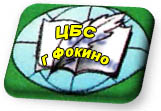 ул. Постникова, д.19.Телефон (факс) -8(42339) 2-48-33 Email: cbs_fokino@mail.ruОфициальный сайт  - http://cbsfokino.ru/Директор – Светлана Евгеньевна КозыреваНачальник  отдела  культуры администрации городского округа ЗАТО г. Фокино: Давидюк Светлана Григорьевна,  8(42339)2-47-86,zavkulture@mail.fokino-prim.ruВ состав городского округа ЗАТО город Фокино входят: г. Фокино, поселки Дунай и Путятин. МКУ «Централизованная библиотечная система ГО ЗАТО г. Фокино» - единственное учреждение в городском округе, занимающееся библиотечным обслуживанием населения.Работа МКУ «Централизованная библиотечная система ГО ЗАТО город Фокино» в 2016 году была организована, руководствуясь решениями ООН и ЮНЕСКО по проведению международных десятилетий, международных годов (дат). Приоритетные направления работы библиотек были определены Законами РФ - «Основы законодательства РФ о культуре», «О библиотечном деле;  Концепциями и стратегиями - «Национальная стратегия действий в интересах детей на 2012-2017 годы», «Основы государственной культурной политики», «Концепция библиотечного обслуживания детей в России на 2014 -2020 гг.», «Модельный стандарт деятельности общедоступной библиотеки», «Основы государственной молодежной политики в РФ» до 2025 года; Федеральными целевыми программами, связанными с деятельностью по актуальным проблемам современности – ФЦП «Патриотическое воспитание граждан Российской Федерации на 2011-2018 годы», ФЦП «Информационное общество», ФЦП «Культура России (2012-2018 годы)»; Муниципальными программами ГО ЗАТО город Фокино - Программа "Сохранение и развитие культуры и искусства городского округа ЗАТО город Фокино на 2015-2017-ые годы", Программа "Развитие физической культуры и спорта в городском округе ЗАТО город Фокино на 2016-2020-ые годы";  Знаменательными памятными и юбилейными датами мирового, общероссийского, регионального, краевого и местного значения.Основная цель библиотек ЦБС – обеспечение свободного беспрепятственного и безвозмездного для всех категорий населения доступа к информации.Библиотеки городского округа в 2016 году работали над выполнением муниципального задания:1. «Библиотечное, библиографическое и информационное обслуживание» – основной показатель - количество посещений.  Выполнение - 100%.2.  «Библиографическая обработка документов и создание каталогов». Выполнение -  123 %. Всего внесено в электронный каталог 7500 учётных записей из запланированных 6100.Впервые в ноябре - декабре 2016 года в библиотеках МКУ ЦБС г. Фокино проведена независимая оценка качества услуг: опрос (анкетирование) посетителей библиотек МКУ ЦБС г. Фокино;  анализ официального сайта библиотек и сайта bus.gov.ru. В МКУ ЦБС г. Фокино всего было заполнено и обработано 222 анкеты. Согласно данным полученным в ходе анкетирования, 184 чел. (84,02%) посетителей отметили, что им комфортно находится в учреждении они удовлетворены посещением библиотеки и 208 чел. (98,58%) рекомендовали бы близким и знакомым посетить библиотеки МКУ ЦБС г. Фокино, 203 чел. (92,27%) посетителей отметили очень удачное расположение библиотеки.  Важно отметить, что пользователи услугами библиотек (142 чел. 64,84%) высоко оценили удобство использования электронных сервисов библиотеки (сайт учреждения, онлайн - запись в библиотеку, доступ к электронным базам данных, доступ в интернет). Оценка этого критерия говорит об открытости и доступности информации об МКУ ЦБС г. Фокино. Так же читатели (143 чел. (65,3 %) оценили достаточно разнообразные формы просветительской и культурно-досуговой работы с населением (выставки, тематические вечера, встречи с писателями, поэтами, краеведами и другими интересными людьми, организация клубов по интересам). В то же время, по сравнению с другими показателями, посетители (102 чел. 46,58%) недостаточно высоко оценили состав библиотечного фонда, в т.ч. разнообразие периодических изданий, это говорит о недостаточности пополнения библиотечного фонда новыми изданиями. В целом пользователи удовлетворены качеством услуг МКУ ЦБС г. Фокино.Контрольные показатели деятельности     МКУ ЦБС г. ФокиноДостижения МКУ ЦБС г. Фокино за 2016 годГрамота и медаль «110 лет подводному флоту России» от имени и по поручению Совета Фокинского филиала МОО «Союз моряков-подводников ТОФ» за активную работу по героико-патриотическому воспитанию подрастающего поколения и в честь 110-й годовщины подводного флота России;Диплом II степени смотра-конкурса муниципальных библиотек Приморского края «Библиотека года» в номинации «Библиотека как культурно-просветительский центр – коммуникационная площадка интеллектуального развития и культурного досуга населения» от департамента культуры Приморского края и ГБУК «Приморская государственная публичная библиотека им. А.М. Горького»;Грамота за создание культурно-просветительской, творчески познавательной площадки для населения и за проведение библиотечной акции «Книга в кадре: смотрим, читаем, обсуждаем» от директора ГБУК «Приморская государственная публичная библиотека им. А.М. Горького»  президента БАПК Брюханова А.Г. Диплом участника VII Международной акции «Читаем детям о войне» (Центральная детская библиотека)Сертификат участника во Всероссийском конкурсе на лучшую организацию работ в области условий и охраны труда «Успех и безопасность – 2015».МКУ ЦБС г. Фокино занимает лидирующие позиции в сфере культуры Приморского края, поэтому в 2016 году по предложению Департамента культуры Приморского края учреждение внесено в Национальный Реестр «Ведущие учреждения культуры России 2016».1. События года2016 год в РоссииГод  российского  кино.250-летие со дня рождения историографа и писателя Н. М. Карамзина.Подготовка к празднованию 75-летия Победы: цикл мероприятий Выборы в Государственную Думу РФ (18 сентября 2016 года). Главные события библиотечной жизни муниципального образования городского округа ЗАТО город Фокино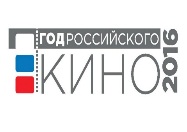 2016 год - Год российского  киноВ течение 2016 года в библиотеках МКУ ЦБС г. Фокино    проходила библиотечная акция «Книга в кадре: смотрим, читаем, обсуждаем». Работа велась по ТЕМАТИЧЕСКому ПЛАНу «Год кино в обновленной библиотеке». проведено более 90 мероприятий. Средняя посещаемость мероприятий – 42 человек.выставочная деятельность -  более 30 развернутых книжных экспозицийкниговыдача акции буккросинга «С книжных страниц на большой экран» составила 241 экз. (71 читатель)Создан фильм «Библиотека – сеанс НОН-СТОП» (по материалам Библионочи-2016)В краевом конкурсе «Книга в кадре: смотрим, читаем, обсуждаем» МКУ ЦБС г. Фокино  заняла второе место и была награждена грамотой.  К 250-летию со дня рождения историографа и писателя Н. М. Карамзина в библиотеках ЦБС прошел цикл мероприятий; особо значимыми для горожан стали: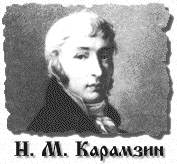 годовая книжная экспозиция по истории России  «О любви к Отечеству и народной гордости: Н.М. Карамзин» (ЦБС)МУЛЬТИМЕДИЙНАЯ ПРЕЗЕНТАЦИЯ ДЛЯ ДЕТЕЙ И МОЛОДЕЖИ «Карамзин Николай Михайлович, писатель, историк» (ЦГБ им. А.Д. Старцева)Исторический экскурс «История государства Российского» (филиал № 2 п. Путятин)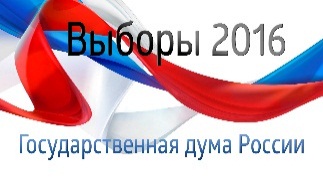 Выборы в Государственную Думу РФ (18 сентября 2016 года). Работа ЦБС на сайтах и ТТВ:  http://cbsfokino.ru/http://www.ttv-dv.ru/Страничка на Одноклассниках Библиотека ФокинскаяГруппа Приход храма святого апостола Андрея Первозванного г. Фокино Приморского края Находкинской Епархии Русской Православной Церкви (Московский Патриархат https://new.vk.com/club82012854  Приход храма апостола Андрея Первозванного 13 мар в 2:09, 2016,  Роман Капитанюк, http://www.vladivostok-eparhia.ru/news/mitropolia/ 2/5/2016 09:57:00 http://www.kultfokino.ru/http://www.kultfokino.ru/blog/index.php?start=3&length=3  9/6/2016 22:50:00 Сайт2. Библиотечная сеть 2.1. Характеристика МКУ «Централизованная библиотечная система ГО ЗАТО город Фокино» на основе форм государственной статистической отчетности 6-НК и 7-НК. Динамика библиотечной сети за три годаМКУ ЦБС ГО ЗАТО город Фокино является муниципальным казенным учреждением культуры городского округа и имеет статус юридического лица. Структура МКУ ЦБС ЗАТО г. Фокино в 2016 году сохранена и включает 4 библиотеки: 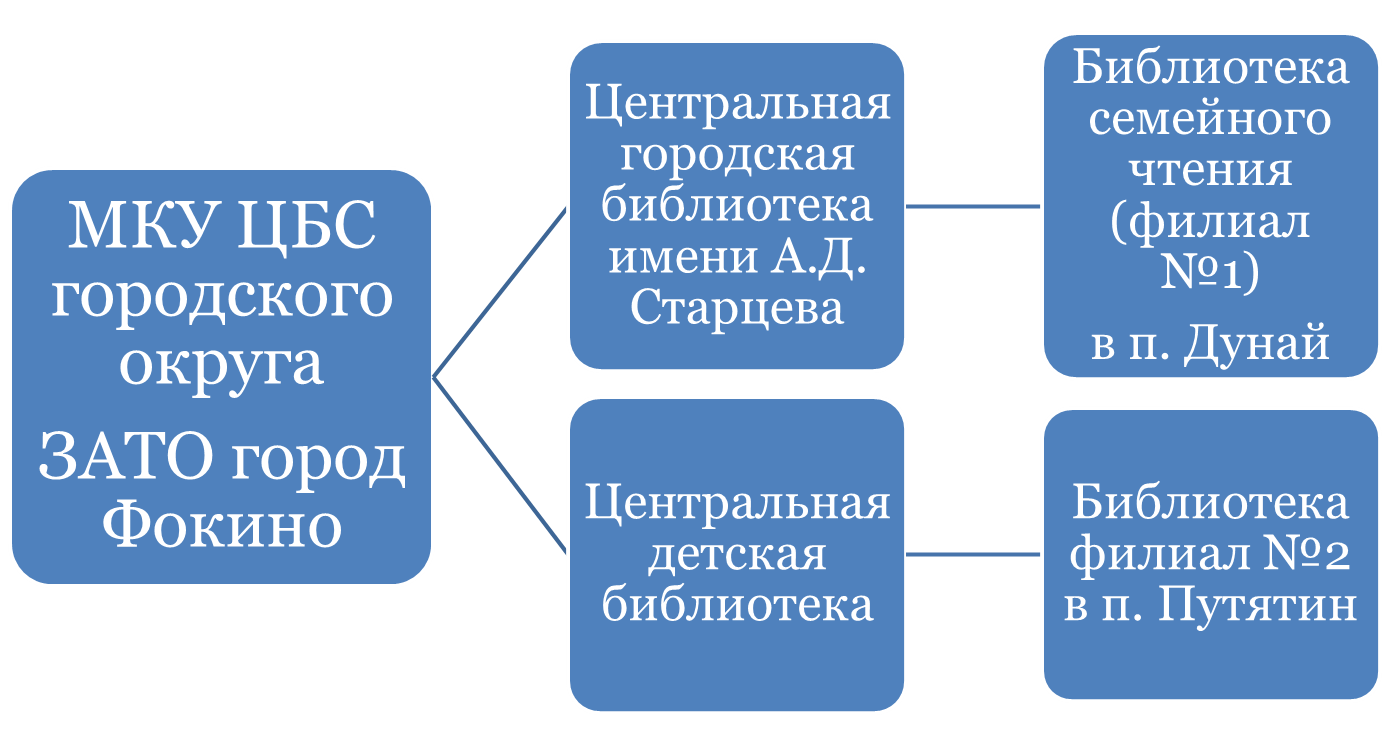 Структура МКУ ЦБС городского округа ЗАТО город Фокино             Население городского округа на 01.01.2016 год составило 31516 человек.       Охват библиотеками населения ГО ЗАТО г. Фокино  составляет 100%.Процент охвата населения библиотечными услугами  - 31,7 %За текущий 2016 год никаких изменений в организационно-правовой аспект структуры МКУ ЦБС  ГО ЗАТО г. Фокино  внесено не было. 3. Основные статистические показателиДинамика показателей, отражающих объем основных работ/услуг, выполненных МКУ ЦБС  ГО ЗАТО г. Фокино (на основе суммарных данных по 6-НК и 7-НК). Сравнительный анализ основных статистических показателей деятельности МКУ ЦБС за 2014-2016 г.г. показывает, что абсолютные показатели деятельности муниципальных библиотек: количество пользователей, книговыдача и количество посещений библиотек- снижены по сравнению с 2014 годом, но выше показателей 2015 года.Наблюдается большая положительная динамика в статистике по количеству посещений мероприятий (+4,1), что говорит о востребованности проводимых мероприятий.  4. Библиотечные фонды (формирование, использование, сохранность)Анализ статистических показателей, отражающих формирование и использование библиотечных фондов МКУ ЦБС ГО ЗАТО г. Фокино на физических (материальных) носителях информации (на основе суммарных данных по 6-НК и 7-НК). Динамика за три года. Поступление  в единый фонд ЦБС по сравнению с 2015 годом  возросло на 1291 экземпляр. Однако, из статистического анализа   видно, что объём фонда с каждым годом уменьшается (-2,24), это говорит о том, что списание книжного фонда превышает поступление. Списано в 2016 году – 5982 экз. книг, брошюр, журналов, DVD их них: 4 017 экз. - книг, брошюр и DVD. 1965 экз. – периодика. Всего по ЦБС за 2016 год выбыло 5,96% от единого фонда, за 2015 год. – 3,93%., в 2014 году – 3,34%. Причины списания: ветхость и утеря читателями. В 2016 проведена инвентаризация библиотечного фонда Центральной городской библиотеки, по итогам инвентаризации активизировалась работа с задолжниками, библиотекарям вынесено замечание за недостаточную работу по сохранности книжного фонда, разработаны Правила по сохранности книжного фонда, принята «Инструкция по принятию книг, взамен утерянных читателями».Анализ и оценка состояния и использования фондов библиотек, находящихся в составе библиотечной сетиУчет фонда  осуществляется на основе действующей инструкции по учету фондов («Порядка учёта документов, входящих в состав библиотечного фонда», утв. приказом МК РФ от 8 октября 2012 г. № 1077). В 2010 года в МКУ ЦБС ГО ЗАТО г. Фокино была разработана программа «Безопасность и сохранность библиотечного фонда МКУ ЦБС городского округа ЗАТО город Фокино 2011-2015 гг.».   В течение года продолжалась работа по списанию литературы.  Библиотекари систематически проводили мелкий ремонт изданий (подклейка переплетов, ликвидация разрыва страниц и т.д.). Отремонтировано – 3824 книг и журналов. Ежемесячно проводились санитарные дни. Велась работа с задолжниками – 1527 человек, это на 258 больше чем в 2015 году (1269 человек).5. Каталогизация и оцифровка библиотечного фондаОбщее число записей в ЭК по состоянию на 01.01.2017 года составляет 70 270 записей (01.01. 2016 года  - 66 915   записей). Не смотря на списание, объём ЭК  увеличился  на  3 355 записей за счёт ретро–конверсии библиотечного фонда. Библиографы ведут систематическую картотеку статей в электронном виде, поэтому объем собственных библиографических баз данных МКУ ЦБС вместе с электронным каталогом составляет 71 764 записи.Динамика электронной библиотеки МКУ ЦБС ГО ЗАТО г. Фокино в целом по муниципальному образованию на основе форм государственной статистической отчетности 6-НК и 7-НК. Анализ состояния и использования электронных ресурсов библиотеками, находящимися в составе библиотечной сетиНа библиотечном сайте библиотеки выделен раздел «Электронный каталог», он доступен для удаленных пользователей. Кроме того, для пользователей ЦБС доступны базы данных «Гарант»; более 200 СД-дисков, в 3-х библиотеках есть выход в Интернет. Правовая база данных «Кодекс» установлена в библиотеке семейного чтения в п. Дунай. Оцифровкой документов библиотечного фонда библиотек занимается отдел краеведения, оцифровываются только краеведческие материалы и старые издания «Тихоокеанской газеты». Всего в 2016 году оцифровано 3367 материалов.МКУ ЦБС г. Фокино имеет представительство в сети Интернет: официальный сайт  http://cbsfokino.ru/, свои аккаунты в социальных сетях: «Одноклассники» (Библиотека фокинская), «В контакте».6. Организация и содержание библиотечного обслуживания пользователейОсновными видами деятельности библиотек являются: • библиотечно-информационное обслуживание; • культурно-просветительская деятельностьБиблиотеки реализуют идею и технологию беспрепятственного доступа к информации для всех категорий населения. Библиотеки обслуживают пользователей в наиболее удобном для них режиме: в самой библиотеке или вне библиотеки: на дому, в библиотечных пунктах выдачи, в удалённом доступе. Программно-проектная деятельность МКУ ЦБС На базе библиотек МКУ ЦБС г. Фокино реализуются 10 программ и проектов: Программа «Безопасность и сохранность библиотечного фонда ЦБС на 2015-2017 гг.» (МКУ ЦБС г. Фокино).Подпрограмма «Профилактика терроризма и противодействие  экстремизму на территории городского округа для учреждений МКУ «Централизованная библиотечная система  городского округа ЗАТО город Фокино» на 2015-2017 годы».Программа «Читающий город - читающая страна» (МКУ ЦБС).Программа «Я эту землю Родиной зову…»   (МКУ ЦБС г. Фокино).Проект «Добру откроются сердца» (уроки доброты по духовно-нравственному просвещению детей) (Центральная детская библиотека).Проект «Культурное наследие» (виртуальный читальный зал на сайте ЦБС) (Центральная городская библиотека).Проект «Мы вместе» (работа с маломобильными гражданами ГО ЗАТО город Фокино) (Центральная городская библиотека).Проект «Литературное созвездие молодых» (комплектование книг для молодежи) (Центральная городская библиотека).Проект «Школа повышения квалификации библиотечных работников МКУ ЦБС г. Фокино» (ШПК). (цель: содействие формированию инновационной культуры специалистов ЦБС)Проект ««Культурный край. Сегодня о…».                                                                                                    Инновационные формы работыВ 2016 году были разработаны и внедрены в практику инновационные формы работы:краеведческий слет на о. Путятина «Историческими тропами. Путятин – 2016» издание детской книги «Добро и милосердие рядом» По итогам конкурса детского рисунка и доброй сказки, рассказа и стихотворения «Добро и милосердие рядом» (проект по духовно-нравственному воспитанию и просвещению детей «Добру откроются сердца»).новый библиотечный проект «Культурный край. Сегодня о…»Открытые лекции (встречи) жителей и гостей г. Фокино с талантливыми, интересными людьми Приморского края: поэтами и писателями, художниками и музыкантами, музейными работниками. городской конкурс рисунков, сочинений «Герои Отечества», посвященный Дню Героев Отечества среди учащихся школ городского округа ЗАТО город ФокиноАКЦИЯ «Стихи в кармане»Мини-издания: с одной стороны были напечатаны стихотворения местных (фокинских) поэтов, посвящённые нашему городу, стихи поэтов-юбиляров 2017 года, а с обратной стороны - календарь на 2017 год. Благотворительные акции помощи бездомным животным «Давайте поможем вместе!» заочное Участие в Региональной научно-практической конференции «Библиотека – хранитель и проводник культурно-исторического наследия» (г. Севастополь).Праздник белых журавлейпроект дискуссионного клуба «С.О.В.А» (Спор. Ответ. Вопрос. Аргумент).акция «Фока - путешественник»За отчетный год проведено мероприятий Всего – 561, из них для детей – 339           для молодежи – 61Посетило мероприятия всего человек – 17825, в т. ч.  дети - 10035            молодежь – 6029Средняя посещаемость 1 мероприятия – 32 человекаприоритетные направления в деятельности библиотек МКУ ЦБС г. Фокино:- Активное включение в социальные сети Интернет, продвижение сайта ЦБС.- Краеведение.- Военно-патриотическое воспитание.- Экологическое просвещение.- Здоровый образ жизни. (Профилактика вредных привычек)- Формирование толерантного сознания и поведения населения. Профилактика экстремизма. - Работа с художественной литературой. Продвижение книги и чтения.- Духовно-нравственное воспитание. Искусство.- Библиотека – в поддержку семьи. Помощь в организации семейного чтения и семейного досуга.- Работа с людьми с ограниченными возможностями (пожилые люди, инвалиды)- Работа с общественными организациями г. Фокино- Клубная работаПродвижение книги и чтения (для всех категорий читателей)Самыми востребованными формами работы являются – литературные праздники, интерактивные беседы, ЧИС, видео-презентации, квест-игры, громкие чтения, встречи с поэтами и писателями Приморья.Ориентироваться в современном литературном процессе, знакомиться с новыми именами писателей и новинками помогают различные книжные выставки. В течение года в библиотеках были организованы книжно – иллюстративные выставки, посвященные жизни и творчеству русских писателей и поэтов: «Н. Лесков: Вкус вчерашних книг», «Н. Гумилев: «И, представ перед ликом Бога…», «В. Лихоносов: «Мой маленький Париж», «Страшно жить, когда падают царства» (М. Булгаков), «Хит-парад любимых книг», «Я помню, помните и вы…» (А. Приставкин), «Под грифом секретно» (Ю. Семенов), «Искусство шотландского чародея» (245 лет со дня рождения В. Скотта), «Снова к прошлому взглядом приблизимся» (80 лет со дня рождения Э. Радзинского), «Однажды, в студеную зимнюю пору…» (195лет со дня рождения Н.А. Некрасова)    и др.  В июне на абонементе Центральной городской библиотеки им. А.Д. Старцева работала книжная выставка «Оторвись от реальности». На ней были представлены книги русских писателей, работающих в жанре фантастики и фэнтази (произведения С. Лукьяненко, А. Орлова, О. Дивова, Р. Злотникова, В. Зыкова, В. Большакова).           «Корифеи русской словесности, или Юбилейный вернисаж-2016» - так называлась книжная выставка, посвященная 250-летию со дня рождения историографа и писателя Н. М. Карамзина (М.В. Ломоносов, Н.М. Карамзин, В.И. Даль, Н.А. Некрасов). Самые эффективные формы привлечения читателей -  массовые мероприятия. В течение года проводились: литературно-музыкальная композиция «Р. Бернс: Поэзия слова», час громкого чтения «Шекспировский вопрос», интерактивный познавательный час «О словарях и не только», «Мир Достоевского на большом экране», «От книги к фильму», «Знакомьтесь, Кот Бегемот».В январе в библиотеках прошли Рубцовские чтения: для молодежи - Урок настоящей поэзии «Николай Рубцов. Душа хранит», а для слушателей литературного клуба «Гармония» была организована встреча в поэтическом салоне «Это муза не прошлого дня». 13 мая 2016 года  для старшеклассников Вечерней школы ЗАТО г. Фокино была проведено мероприятие под названием «От книги к фильму».  К 125-летию О. Мандельштама в читальном зале библиотеки семейного чтения п. Дунай прошел литературный вечер «На стекла Вечности уже легло мое дыхание, мое тепло…». Звучали стихи О. Мандельштама в исполнении известных актеров, а также ведущих вечера. В январе 2016 г. Центральной детской библиотеке города Фокино исполнилось 45 лет. Поэтому год начался с лозунга – призыва - «Чтоб шагать в ногу с веком – приходи в библиотеку!».  Первые 45 читателей нового года стали участниками акции «Твой номер от 1 до 45 – участник лотереи ты!». Также был дан старт годовой акции «Фока - путешественник». На весенних каникулах для детей прошли литературные акции: - акция-рекомендация «Книжный джем» с советами от читателей какую книгу выбрать; краевая акция «Ждет нас сказка», посвящённая 200-летию выхода волшебной истории Амадея Гофмана «Щелкунчик и Мышиный король»; акция «Пожалейте нас, ребята!» призывала ребят помочь порванным книгам и журналам приобрести опрятный вид (Центральная детская библиотека); библиоконфетная акция «Прочитай, как вкусно! Попробуй как интересно!» предлагала  посмаковать знакомую сказку в компании с любимой конфетой (библиотека семейного чтения п. Дунай).Одним из значимых событий по продвижению чтения ежегодно в библиотеках считается Неделя детской и юношеской книги. В Центральной детской библиотеке неделя прошла под названием «Юбилей писателя – праздник для читателя» и была посвящена писателям и книгам – юбилярам. Состоялась встреча юных жителей города с поэтом  Н. А. Фориковой  (г. Владивосток) -  «В гости к писателю». В течение недели проведены: литературная игра «Хвост крючком, нос пятачком» (юбилея книги А. Милна «Винни-Пух и все-все- все»); литературное путешествие «В компании Тома Сойера» (140 лет книге М. Твена «Приключения Тома Сойера»); позитив - акция «Меняем конфеты на стихи и сонеты». Библиотекарем старшего абонемента был подготовлен видеоролик для сайта библиотеки. Работали выставки книг: «На книжных орбитах», «Сердце мальчишки и голова мудреца» и другие. В филиале № 1 п. Путятин в рамках Недели была проведена литературная игра «В стране веселого детства»,  посвященная 110-летию  со дня рождения А. Л. Барто. В библиотеке семейного чтения п. Дунай  прошел Праздник Книги «Веселые приключения на планете Чтения». Ребята участвовали в  викторине «Что за прелесть эти сказки» от Василисы Премудрой; в эстафете «Верхом на шароплане». Были подведены итоги конкурса на новый логотип библиотеки «В компании с домовенком Кузей». В конкурсе участвовали 15 ребят. Ребята совершили увлекательное путешествие в мир искусства - «Этот мир наполнен красотой» (о творчестве художников В. Тропинина, Н. Врубеля, В. Фаворского). На мероприятие был приглашен преподаватель художественного отделения ДШИ, член Союза художников России Юнусов Рим Ахметович. 30 марта ребят ждали книги – юбиляры на Юбилейной полянке «Паровозик из Ромашково».  Закончилась Неделя Конкурсом чтецов «Душа поэзией полна», который был посвящен Дню памяти Н.М. Карамзина. Во всех библиотеках ЦБС для детей – дошкольников и детей младшего школьного возраста прошел цикл литературных мероприятий (лото, викторины, часы интересных сообщений, конкурсы), посвященный писателям – юбилярам С.Т. Аксакову, А. Барто, А. Волкову и др. 22 апреля библиотеки ЦБС приняли участие во Всероссийской акции чтения «библионочь-2016». Тема этого года – «Читай кино!», была посвящена Году кино в России. В Центральной городской библиотеке торжественно прошло открытие акции:  всех собравшихся, приветствовал Бог громовержец - Зевс, музы Эвтерпа и Мельпомена, которые наградили самых активных читателей. Затем бразды правление Зевс передал богине Нике, которая является покровительницей кино.Для гостей библионочи были подготовлены киновикторины, самовар-пробы, мастер-классы, киноконцерт.   Одной из популярнейших  площадок была площадка «Кинопробы», где каждый мог почувствовать себя настоящим актером. А увлекательный концерт «Любимые песни из кинофильмов» собрал немало людей разного возраста, искренне соскучившихся по живому музыкальному общению.В фойе библиотеки работало кафе «Стоп-кадр», где можно было не только попить чайку, но и поучаствовать в викторинах и конкурсах, ответить на вопросы анкеты о роли кино и книги в жизни.Также интересно и азартно прошли «Библиосумерки» для детей и подростков.        Закрытию Года литературы – 2015 и открытию Года кино - 2016 были посвящены «Библиосумерки» в Центральной детской библиотеке. Поэтому праздник назывался «Волшебная ночь на книжной полке или Ожившие Книги». Количество участников - 200 человек. Были подготовлены разнообразные конкурсы, игры, викторины для детей и взрослых. Особенное внимание как у детей, так и у взрослых вызвали мастер-классы: «Разноцветные горошки у тебя в ладошке» по изготовлению браслетов из камней; «Аква – грим» по нанесению рисунков на лицо. Прошло награждение лучших читателей и помощников библиотеки по номинациям: «Самая читающая семья», «Любознайка», «Библиотечный активист», «Книгоглататель», «За преданность Фэнтези».Дошкольники и младшие школьники с азартом принимали участие в кино – библио – шоу с красавицей Бабой Ягой, которое называлось «Приглашение в Сказкоград для девчонок и ребят». В библиотеке семейного чтения (филиал №1) с блеском прошло увлекательное путешествие «По дорожке, по бульвару, по всему земному шару». Читатели библиотеки смогли принять участие в литературных викторинах, конкурсах, мастер-классах и других мероприятиях. Домовенок Кузя, хозяин библиотеки, встречал гостей и приглашал совершить увлекательное путешествие по странам литературных юбилеев, расположенных на «Литературном глобусе». Участники путешествия побывали в гостях у Хозяйки Медной горы, вместе с героями из книги Э. Распэ «Приключения барона Мюнхгаузена» попали в непроходимое болото, побывали в палатах Иоанна Грозного, где их ждала «Интеллектуальная шкатулка». Оказавшись дома, в родном Приморском крае, ребята поделились своими впечатлениями во время творческого часа «Люблю читать!», а «Волшебный экранчик» порадовал гостей Библиосумерек мультфильмами: «Приключения Незнайки» Н. Носова, «Винни-Пух» А. Милна. Завершилось мероприятие чаепитием и награждением самых активных участников Библиосумерек.Жители острова Путятин тоже не остались в стороне – для них прошло мероприятие «Вас ждут приключения на острове чтения». Гостей встречала Сказительница. Она, вместе с Кузей и Бабой Ягой, приглашала ребят и их родителей поучаствовать в различных спортивных и творческих конкурсах, викторинах. В конце мероприятия ребят ожидало чаепитие.  Летнее чтение - это еще один повод для посещения библиотек. Первый летний месяц начинается замечательным праздником, посвященным Международному дню защиты детей. Так, в библиотеке семейного чтения для детей 7-13лет прошла игровая программа «Мимо острова Буяна в царство славного Салтана». На площадке, перед зданием библиотеки, прошли состязания в «Воздушный бадминтон», запускались мыльные пузыри, играли в «Боулинг». В завершении праздника прошел конкурс рисунков на асфальте. В Центральной детской библиотеке была проведена игровая программа «Живет на белом свете народ веселый – дети». Прошел турнир настольных игр «Лето наступает, детвора играет», дети участвовали в игре – путешествии «Заветные три желания» и «Страна Веселяндия».07 июня в рамках литературной акции «Пушкинский День России»  в библиотеках прошли праздничные мероприятия: «Тридевятое царство, пушкинское государство» с  просмотром фильма-сказки «Руслан и Людмила»(филиал № 2 п. Путятин); громкие чтения и викторины (библиотека семейного чтения п. Дунай).За время летних каникул были подготовлены и проведены в Центральной детской библиотеке разноплановые мероприятия: литературная дуэль «Назови. Узнай. Припомни», литературно – игровая программа «Мы в город Изумрудный идем дорогой трудной». Были оформлены книжные выставки – просмотры, рекомендации: «Каникулы - территория чтения», «100 идей для лета» и другие.	В течение всего летнего периода для детей были проведены викторины «Кто, кто в этой книжке живет?», «Винни –Пух и все, все, все...», «Волшебная корзинка сказок»; час детской поэзии «Что мы видели в лесу?» (100 лет со дня рождения Г. Ладонщикова), минуты радостного чтения «Когда люди радуются…» (90 лет со дня рождения С. Баруздина); громкие чтения «А мы такую книгу прочитали...», «Сказки из мудрой корзинки», «На дворе у бабушки Матрены», посвященные писателям-юбилярам. Ребята третьих классов школы № 258 приняли участие в игре - фантазии «Длинная история одного коротышки», посвященной 45-летию трилогии Н. Носова о Незнайке. Каждый день для детей работал кинозал (просмотр мультиков и фильмов)В июне-июле месяце работники Центральной городской библиотеки им. А.Д. Старцева для детей, посещающих пришкольные летние лагеря подготовили и провели мероприятия на различные темы: «Сказки Пушкина», «Ах синема, синема, синема!», «Мир русских киносказок».Для читателей старшего абонемента прошли поэтическая минутка «Быть счастливой в этом мире» (День Матери), викторина «Я Вам хочу напомнить о себе» (Забытые книги.), час личного мнения «Боль и трагедия Александра Фадеева». (библиотека семейного чтения п. Дунай).В течение года оформлялись книжные выставки не только к юбилеям писателей, но и по разным направлениям: «Снова к прошлому взглядом приблизимся», «Отечества он слава и любовь» (Пушкинский день России), к Всемирному дню поэзии «Поэзия-музыка слов…», ко Дню юмора «От улыбки хмурый день светлей» и Дню космонавтики «Звезды ясные, созвездия прекрасные». Все выставки сопровождались обзорами представленной литературы.К профессиональному празднику - Всероссийскому Дню библиотек был приурочен либмоб «Библиотека для всех и для каждого». Сотрудники библиотеки семейного чтения п. Дунай  вместе с волонтерами отправились по улицам посёлка Дунай для того, чтобы прорекламировать свою библиотеку и провести блиц-опрос «Библиотека для всех и для каждого». В рамках библиотечной акции «Книга в кадре: смотрим, читаем, обсуждаем» был проведен социологический опрос «Читать или смотреть? Ваш выбор» и анкетирование «Кино или книга?». В опросе участвовало 52 читателя. Анализ ответов показал, что 80% опрошенных считает, что очень полезно и нужно снимать фильмы по произведениям классиков, но желательно, чтобы фильм был ближе к источнику.Очень популярны среди юных читателей экскурсии по библиотеке. Центральная детская библиотека и библиотека семейного чтения с большим удовольствием принимают у себя самых маленьких жителей городского округа.  Специально для детских садов проходят дни открытых дверей, когда малышей встречают сказочные герои. Мальчишек и девчонок ждут увлекательные приключения по сказкам, им показывают мультики,  проводят викторины и конкурсы, громкие чтения. Вот уже несколько лет библиограф Информационно-методического отдела Н.Г. Бикетова  совместно с педагогами и воспитателями работают по проекту «Добру откроются сердца». Занятия «Уроки доброты» строятся на основе литературных произведений: детям читают стихи и рассказы, проходят мастер-классы, показывают мультики. Настоящим новогодним подарком для юных читателей стал Праздник-презентация литературно-художественного издания «Добро и милосердие рядом». В течение пяти лет, а именно с 2011 года, в детской библиотеке работает проект по духовно-нравственному воспитанию и просвещению «Добру откроются сердца» (Автор проекта Н. Г. Бикетова). В начале 2016 года в МКУ Централизованная библиотечная система г. Фокино был объявлен конкурс рисунка и прозаического произведения по теме проекта. Рождение книги - это своего рода подведение итогов работы проекта, который объединяет детей и взрослых десяти детских дошкольных и школьных образовательных учреждений Фокино, Дуная, поселка Путятин.На страницах книги, написанной самыми юными авторами,- мир и доброта глазами ребят, их понятие о чести и долге.В ноябре в библиотеках ЦБС отмечали День рождения российского Дедушки Мороза. В Центральной детской библиотеке девочки и мальчики подготовительных групп детских садов «Солнышко» и «Дюймовочка» торжественно отметили волшебный праздник – День рождения Дедушки Мороза! Была подготовлена книжная выставка «С Днем рождения Дедушка Мороз» и электронная презентация. А в библиотеке семейного чтения п. Дунай в читальном зале ребята и их родители приняли участие в новогоднем конфетти «Аукнет нам из сказки русской родной дремучий Дед Мороз», посвященном Новому году. Гости познакомились с историей волшебного праздника, многообразием новогодних традиций, приняли участие в весёлой новогодней викторине «Снежная карусель». Все участники получили призы. Героико-патриотическое направлениеПатриотическое воспитание и формирование гражданской активности является основным направлением деятельности библиотек. Раскрытию книжного и журнального фонда способствовала выставочная деятельность. В течение года были оформлены книжные выставки: «110 курсом доблести и славы» (День подводного флота России), «Мы здесь наступали и гнали врага. И здесь мы прорвали блокаду!», «Майский свет Победы», выставка-память «Ода неизвестному солдату», «Георгиевские кавалеры», «Горячий снег Сталинграда», «Отечество, долг и честь!» (К Дню защитника Отечества) и др. Ко всем значимым календарным датам и дням воинской славы обязательно проводились обзоры литературы («Как наши деды воевали и победу добывали», «Память пылающих лет», «Державой армия сильна»). Особое внимание было уделено героико-патриотическому воспитанию детей и молодежи. По традиции в январе - феврале в библиотеках ЦБС прошел месячник героико-патриотической литературы.      Для наших юных читателей в Центральной детской библиотеке в январе в День воинской славы России – День освобождения Ленинграда от блокады -  проведена обзорная беседа  «Время детства – блокада» по книгам В. Воскобойникова «Девятьсот дней мужества», Ю. Яковлева «Девочка с Васильевского острова»; библиотекари п. Дунай провели историко - информационную минутку «Город в стальном кольце». К Дню защитника Отечества для детей 1 – 4 классов проведены развлекательно – игровые мероприятия о родах войск и  особенностях воинской службы: «Аты - баты, вот какие мы солдаты», «Я бы в армию пошел, пусть меня научат» и другие. К 73 годовщине Сталинградской битвы прошел патриотический час «Прикасаясь сердцем к подвигу».  К мероприятию были подготовлены презентация «И превращался в пепел снег» и книжная выставка «Поклон земле суровой и прекрасной» (ЦДБ). В библиотеке семейного чтения прошли следующие познавательные мероприятия: викторина «О подвиге, о доблести, о славе...», была оформлена книжно-иллюстрированная выставка «На страже Родины моей». А Парад славы «Гори, свеча памяти…» был посвящен россиянам, исполнявших свой воинский долг за пределами Отечества. Мероприятие сопровождалось показом презентации «Афган». Для разных групп читателей проведен обзор у выставки «Александр Невский-заступник «Земли русской»» (День воинской славы России). Эстафета поколений «Корабли уходят в море…» была посвящена 285летию со дня образования ТОФВ центральной городской библиотеке им. А.Д. Старцева прошли: уроки мужества («Свидетельство Тотенбух», «Они сражались, что есть сил») и уроки памяти («900 дней мужества», «Защитникам Сталинграда посвящается» «Георгиевские кавалеры»), беседы с видеопоказом  («Расовые теории нацизма в Третьем Рейхе», «Но дух отцов воскрес в сынах», «На поле Бородинском», «О патриотических чувствах», «Морским  судам быть») и др. Мероприятия проводились для старшеклассников, для военнослужащих срочной службы, воспитанников школы юнг «Макаровец». К дню памяти воинов-интернационалистов проведены громкие чтения по книге А. Проханова «Седой солдат».К 250-летию Н.М. Карамзина для старшеклассников проведен познавательный час «Верноподданный России».      К Дню космонавтики прошли: космическое путешествие «Лунные загадки». Познавательный час «Время. Космос. Человек». Предложена вниманию посетителей   книжная выставка «Дорога к просторам Вселенной» (ЦБС).     Тема Великой Отечественной войны занимает особое место в работе библиотеках ЦБС. Так в библиотеке семейного чтения (фил. № 1) прошли: литературно-поэтическая композиция «Ликуй, победная весна!», час патриотического просвещения с использованием мультимедиа.  В рамках акции «Читаем детям о войне», прошли громкие чтения «И честь павшим отдаем…», посвященные событиям 1941-1945 гг. На абонементе звучали стихи, посвященные Великой Отечественной войне. К акции была приурочена книжно-иллюстрированная выставка «Это гордое слово – Победа». Читатели приняли участие в часе памяти «Год 41-й - кровавое знойное лето…» (75 лет с начала ВОВ). С целью формирования исторической памяти к бессмертному  подвигу российских воинов и к  очередной годовщине  Великой Победы в детской библиотеке для учащихся 6 – х классов прошла литературно - музыкальная встреча «И оживают в памяти мгновения войны». Мероприятие состоялось совместно со Школой искусств, с советом ветеранов, с творческим коллективом школы. Гости библиотеки - ветеран Великой Отечественной войны А. Г. Гордеев и председатель совета ветеранов, член общественной организации «Дети войны» Серенко А.  Ф., который преподнес библиотеке бесценный подарок - копию знамени Победы, водруженного на Рейхстаге. Это знамя уже побывало и в частях, дислоцирующихся на территории города, когда библиотекари проводили мероприятия патриотического характера.        Самым крупным мероприятием ко Дню победы стал патриотический час «Медали деда», который прошел в городском Центре культуры и искусства. В зале собрались 90 ребят 6 – 7 классов. Их вниманию были представлены эпизоды кинохроники, рассказы внуков и правнуков о своих дедушках - ветеранах Великой отечественной войны. Мероприятие было подготовлено и проведено совместно с ЦКИ «Спутник». Громкие чтения «Вставали в строй мальчишки боевые...» и «Герои моей страны» познакомили ребят с рассказами и стихами о войне. В праздничные майские дни в фойе Центральной городской библиотеке им. А.Д. Старцева звучали стихи и песни музыкальной медиопрограммы «Военных лет звучат мотивы». В филиалах прошли видеопоказы документальных и художественных фильмов о войне.Юные читатели библиотек участвовали в городском конкурсе рисунков «Герои Отечества».  День памяти и скорби. К этой трагической дате была оформлена выставка-память «22 июня - самая черная ночь». В течение всего дня библиотекарь читального зала проводила для детей беседу «Войной изломанное детство» (ЦДБ). Читатели библиотеки-филиала № 2 п. Путятин стали участниками митинга «Память пылающих лет».  А вечером впервые присоединились к Всероссийской акции «Зажги свечу памяти».       К Дню ВМФ с детьми, посещающими летние площадки, проводились познавательно – игровые мероприятия: «Откуда и что на флоте пошло», «По волнам истории русского флота», «Жди нас, море!».	В сентябре во всех библиотеках ЦБС проведены уроки мужества «2 сентября 1945 г. – День окончания Второй мировой войны».  Огромный читательский резонанс вызвали вечера памяти, посвященные Празднику Белых Журавлей. (ЦГБ, филиал № 1). «К нам из прошлого птицы памяти Белой птицей печально летят» под таким названием прошел вечер-реквием в библиотеке семейного чтения п. Дунай. На вечер были приглашены члены клуба «Очаг» и читатели библиотеки. А в Центральной библиотеке им. А.Д. Старцева на вечере памяти  «Праздник белых журавлей»    старшеклассники зажгли свечу памяти.       В декабре для старшеклассников библиотекарь отдела краеведения провела историко-краеведческую беседу «Высаживался под обстрелом Морской десант в морском порту...», посвященную истории 355-го ОГБМП, участвовавшего в освобождении корейского города Сейсина от японских милитаристов.Ежедневно на сайте  - обзор литературы к памятным датам России.Гражданско-правовое просвещениеТрадиционно в библиотеках МКУ ЦБС проходят мероприятия по гражданско-правовому просвещению населения. Отметим наиболее удачные и востребованные мероприятия в данном направлении. В течение года осуществлялось справочно-библиографическое обслуживание пользователей по выполнению запросов, связанных с поиском материалов по правовым темам и юридическим вопросам с помощью СПС «Гарант», «Кодекс» и ресурсов Интернет.Важным политическим событием 2016 года для жителей города стали выборы Государственную Думу. Для всех участников избирательного процесса в библиотеках были оформлены книжные выставки «Навстречу выборам», «Думай, читай, выбирай».Для старшеклассников школ проведены мероприятия «Мы идем на выборы», «Выборы в Государственную Думу: история и современность» (ЦГБ); для детей среднего школьного возраста - интерактивный познавательный час «Край, в котором ты живешь» (о  символах Приморского края).«В центре внимания – Выборы!» - под таким названием прошел перекресток мнений в библиотеке семейного чтения п. Дунай. Разговор шел о значении выборов, порядке их проведения, процедуре голосования. Для наших юных читателей к дню России проведены: обзор выставки «Россия – это мы», для учащихся 3 – 4 классов, патриотические часы и интерактивные беседы с элементами театрализации «Моя страна – единая семья» и «Вместе мы - большая сила, вместе мы – страна Россия», познавательный урок «Судьба и Родина едины».Запомнился горожанам флэш - мобом «Читаем о России». Разбившись на небольшие группы, волонтеры читали отрывки из книг о родине.       «Российский флаг как символ нашей чести!» - под таким названием в читальном зале была оформлена книжная выставка, приуроченная ко Дню государственного флага Российской Федерации. С ребятами среднего возраста проведено интерактивное путешествие «История в символах и знаках», интерактивная беседа «Три самых главных цвета» (ЦБС).Час интересных сообщений «Встречаем Первомай!» познакомил читателей поселка Дунай с интересными фактами и историей праздника. К Международному Дню светофора для детей проведена викторина «Три знака светофора» и обзор книг «Разноцветный постовой».Центральная городская библиотека им. А.Д. Старцева является открытой дискуссионной площадкой для обсуждения и поиска решения актуальных общественно-значимых и личностных проблем жизни молодежи. В конце 2016 года библиотекарь юношеской кафедры Пулиндо О.В разработала проект дискуссионного клуба «С.О.В.А» (СПОР.ОТВЕТ.ВОПРОС.АРГУМЕНТ). Проект носит социально-воспитательный характер. Проведены дискуссии на различные темы – «Верность Родине в условиях глобализации», «Институт семьи как ценность общества», «Как примирить религиозные сообщества», «Как быть патриотом России».        Дискуссия «Идеальный гражданин современности» дала возможность молодым людям  высказать свое мнение о том, каким же должен быть гражданин в идеале.   В декабре  для  старшеклассников прошел цикл мероприятий, посвященный Дню Конституции. Для них проведены правовые уроки «Что вы знаете о конституции?», «О роли конституции в российском обществе», в читальном зале была оформлена выставка-просмотр «Основной закон государства» (ЦГБ).     В преддверии праздника – Дня народного единства – во всех библиотеках прошли мероприятия под названием «В единстве – Сила». У выставок «День народного единства очень значимый для всех нас!», «Трехцветный флаг символ России» (День государственного флага России) проводились обзоры представленной литературы.        На старшем абонементе в течение года проводился обзор выставок «Я имею право» (ЦДБ).     Большой популярностью среди старшеклассников  и ребят среднего звена пользуется такая форма общения как актуальный разговор. На таких мероприятиях как «Кем быть?» и «Много есть профессий разных» ребята познакомились с особенностями современных специальностей и узнали о профессиях, нужных в нашем городе.   О плюсах и минусах профессии   педагога рассказала учитель географии. Беседы сопровождались мультимедийным демонстрационным материалом. Проведен обзор у книжной выставки «В лабиринте профессий» (ЦДБ).Формирование толерантного сознания и поведения населения. Профилактика экстремизмаВ целях формирования у населения толерантного сознания и культуры межнационального общения в библиотеках ЦБС проводился цикл мероприятий, посвященных предупреждению правонарушения экстремистской направленности. В филиале № 1 п. Дунай на мероприятии «Учимся дружить» (час общения) ребята узнали, что такое толерантность, приводились примеры из мультфильмов «Кот Леопольд», «Крошка Енот», «Добро пожаловать!», «Смешарики», отвечали на вопросы викторины. В связи с Перекрестным годом России - Греции в библиотеках ЦБС были оформлены годовые выставки «Многим прославились греки навеки». Для учащихся начальной школы проведен цикл познавательных часов «Известная… Неизвестная Греция». А видеопрезентация «Греция: интересные факты» позволила присутствующим виртуально посетить археологические музеи этого государства.На  День солидарности в борьбе с терроризмом была оформлена книжная выставка – набат «Терроризм – угроза и реальность».  Для ребят 2 - 6 классов проведена информационная беседа – предостережение с использованием слайд – показа «Мы разные, но мы вместе». В сентябре и декабре  в библиотеках прошла декады толерантности  «Разные, но не чужие». В рамках декад прошли: интерактивная беседа «Моя страна-единая семья» (филиал № 1 п. Дунай), викторина «Кто лучше всех знает Россию» (ЦБД); Флэш-моб «Читаем о России», информационный час «Мы разные, но мы вместе», литературно познавательный час, День мира «Мой мир, моя страна, мои друзья» (филиал № 2 п. Путятин). В рамках программы «Профилактика терроризма и противодействие экстремизму на территории городского округа ЗАТО город Фокино в 2015-2017-ых годах» в Центральной городской библиотеке им. А.Д. Старцева работали выставки декоративно-прикладного творчества «В семье единой». Здоровый образ жизни. (Профилактика вредных привычек)В текущем году библиотеки ЦБС продолжили работу, направленную на формирование здорового образа жизни, полезных привычек, способствующих укреплению здоровья человека.Формы работы в данном направлении разнообразны: уроки здоровья,  игровые программы, книжные выставки - советы, тематические подборки. В течение года  прошли декады и Дни здоровья. Так в Центральной городской библиотеке им. А.Д, Старцева проведены интерактивный познавательный час с игровыми элементами «Схема здорового образа жизни», беседа-призыв «Береги здоровье смолоду», час-размышление «Веду ли я здоровый образ жизни». Для посетителей читального зала оформлялись тематические книжные полки, работали выставки журналов и газет по ЗОЖ («Здоровье», «Физкультура и спорт», «Будь здоров», «Вестник ЗОЖ», «Нарконет»).Познавательное путешествие в мир спорта «Пускай сияет всем Олимпиады свет» (Международный Олимпийский день), познакомило с историей Олимпийских игр, видами спорта, входящих в программу, с параолимпийскими играми. Путешествие сопровождалось показом мультфильма «Все «за», а Баба Яга «против»» (филиал № 1 п. Дунай). В рамках библиотечного клуба «Очаг» (п. Дунай) прошел час веселых затей «Здоровье в вашем рюкзачке», посвященный Дню туризма. Ребята, вместе с мамами и друзьями отправились в «туристический поход», где их ждали фантастические испытания: «Пройди мосток», «Болотные кочки». У подножия гор, на привале, ребята собирали грибы, лекарственные травы, ловили рыбу. Мамы поддерживали команды, давали советы, разводили импровизированные костры. Книги шахматной тематики были представлены на выставке «От короля до пешки», посвященной Международному дню шахмат, а к Всемирному Дню футбола выставка «Все любят футбол».Для читателей младшего абонемента в Центральной детской библиотеке  проведены беседы в игровой форме: «Физкульт! Ура!», «Я здоровье сберегу, сам себе я помогу», «Здоровым быть - здорово!»В рамках городского фестиваля «Формула успеха» среди старшеклассников был проведен диалог «Формула здоровья». Мероприятие проведено совместно с городским отделом образования.Для воспитанников ДЮШ было подготовлено и проведено развлекательно – познавательное мероприятие «Футбол – твоя игра» (ЦДБ). Духовно-нравственное воспитание В последнее время возрос интерес к православной литературе. В рамках духовного и нравственного просвещения были оформлены выставки и проведены обзоры: «Сокровища людской мудрости», «Женщина-родник красоты», «Светлый праздник Пасхи», «Родительская школа», «Секреты успешной семьи».Воспитанию духовности во многом способствуют беседы о православной культуре, проводимые  библиотекарем читального зала Шляховой В.А.: «Праздник Крещение Господне», «Устройство православного храма», «Традиции колокольного звона», «За веру и Отечество», «Праздник Покров Святой Богородицы», «Культура и религия. Молитва» (ЦГБ). В воинских частях проведена дискуссия «Институт семьи как ценность современного общества».Ко Дню православной книги в библиотеках ЦБС были подготовлены книжные  выставки под общим названием «Свет под книжной обложкой», адресованная разным группам читателей. С таким же названием прошли громкие чтения книг о добре, любви и милосердии. Беседа «Семена духовные во Вселенной рассеивать…» познакомила с созданием первых печатных книг.В Центральной детской библиотеке  для детей были организованы встречи с настоятелем храма Святого апостола Андрея Первозванного г. Фокино, руководителем Отдела Церковного образования Находкинской Епархии, иереем Романом Капитанюк, подготовлены презентация «Первая печатная книга в России» и  книжная выставка «Русь православная». Для учащиеся 4-х классов состоялась презентация «Первопечатник Иван Федоров». подготовленная библиографом Н.Г.   Бикетовой  (ЦГБ).О православных праздниках, духовной жизни младшие школьники узнали из беседы «Мы дружны с печатным словом» (День славянской письменности и культуры), на громких чтениях «Прикоснись ко мне добротой» и выставки «Весна идет полна чудес! Христос воскрес!».«Есть праздник на Руси» (Масленица). Под таким названием прошла беседа об одном из самых веселых и шумных праздниках на Руси. С большим интересом наши читатели приняли участие в мини-викторине «Ай, да Масленица!» и познакомились с литературой об этом празднике (филиал № 1 п. Дунай).Библиотекарем филиала № 2 п. Путятин совместно с работниками Дома культуры «Путятин» были подготовлены массовые гуляния, посвященные  Масленице, Пасхе, Дню семьи любви и верности. Для читателей были представлены книжно-иллюстрированные выставки: «Афон - молитвенный костер» (1000 лет русского присутствия на Святой Горе) и «Из книжного образа рождается чудо…» (Международный день театра), «Пусть не гаснет свет духовности» с обзором представленной литературы.  Книга играет огромную роль в сохранении родного языка. К Дню русского языка была  оформлена выставка и проведена игра «Могучий, волшебный язык». Для ребят среднего и старшего звена состоялся актуальный разговор на тему сквернословия «Словом дорожить умейте!» и  «Ставим условие - долой сквернословие».        В течение всего года в библиотеках ЦБС проводились мероприятия, темой которых было добро, милосердие, вежливость, отзывчивость.   В рамках проекта «Добру откроются сердца» по духовно-нравственному воспитанию и просвещению детей, согласно календарному плану, проведены уроки доброты по темам: «Щедрость и великодушие», «Щедрость и жадность», «Любовь», «Подарок маме» (мастер-класс), «Открытка для мамы», «Терпение и терпимость», «Милосердие», «Дружба», «День рождения Деда Мороза».Для воспитанников детских садов были проведены: Праздник-награждение - «Добру откроются сердца», Праздник благодарности - «Добро и милосердие рядом», Праздник добра и благодарности - «Спешите делать добро». Были оформлены книжные выставки - «В них есть добро, любовь и счастье»! (книги о любви к природе, животным, человеку), «Аллея добрых книг», «В каждом рисунке – ДОБРО!» и др.В детской библиотеке уже стало доброй традицией проводить благотворительные акции «Доброе дело от доброго сердца»:  в канун Нового года и на День знаний поздравлять ребят  с ограниченными возможностями с праздником и дарить небольшие подарки с пожеланием здоровья. 17 февраля - международный день спонтанного проявления доброты. Детская библиотека провела акцию «Передай добро по кругу»: песни о добре, пословицы и поговорки о добре, притчи и стихотворения о добрых поступках, подборка книг по теме «Доброта - она от века – украшенье человека», бумажная ромашка добрых дел, которые предлагалось совершить ребятам. Час интересных сообщений «Про тульского Левшу, леворуких людях и многом другом» прошел в пятых классах.      Громкие чтения «Доброта живет повсюду» и «С любовью о маме» познакомили ребят с рассказом Д. Мазуриной «Добрые дела» и Т. Михайловой «С ложки». Ребята 6-8 лет приняли участие в игре-викторине «Ежели вы вежливы» (библиотека семейного чтения п. Дунай).Проблема бездомных животных очень актуальна во всем мире, в разных городах и странах. И наш небольшой приморский городок, к сожалению, не является исключением. 8 апреля Центральная городская библиотека им. А.Д. Старцева совместно с группой помощи бездомным животным «Мягкие лапки» (г. Фокино) провели урок доброты «Счастливые истории» («Добрые истории»). Библиограф подготовила электронную презентацию лучших книг и журналов о животных для детей младшего и среднего школьного возраста; была оформлена книжная выставка «Твои домашние питомцы». В рамках мероприятия сотрудники библиотеки и участники группы «Мягкие лапки» подготовили благотворительную акцию помощи бездомным животным «Давайте поможем вместе!». В ходе акции была собрана целая корзина! корма для «хвостиков». А 20 декабря в Центральной детской библиотеке прошел урок добрых сердец и отзывчивых душ «Новогоднее чудо для бездомных «хвостиков».  На мероприятие  пришли ребята из гимназии №259 вместе со своим классным руководителем, волонтеры из группы помощи бездомным животным «Верное сердце» («Мягкие лапки») и просто неравнодушные к проблеме бездомных животных люди.Начался наш урок доброты с рассказа работника библиотеки о диких животных, живущих в Приморском крае. Один из инициаторов и организаторов волонтерского движения помощи бездомным животным «Верное сердце» («Мягкие лапки», г. Фокино) – Виктория Романова подробно рассказала школьникам о том, чем занимаются волонтеры, как лечат и выхаживают бездомных собак и кошек. Затем, в рамках проекта «Ожившие сказки» заведующая информационно-методическим отделом Полусмак Наталья Владимировна и методист Фалалеева Анастасия Владимировна прочли ребятам замечательный, добрый рассказ Веды Конг «Дворняжка или исключение из правил». Но не просто прочли… Пока работники библиотеки читали текст, Еремина Ксения рисовала иллюстрации к этому рассказу, и всё тут же проецировалось на большой экран. Дети завороженно следили за тем, как в режиме онлайн рождаются картины и слушали рассказ о дворняжке Барбосине. Полный эффект оживших персонажей!В рамках урока проходила акция помощи бездомным животным «Давайте поможем вместе!». Благотворительные акции также прошли и в других библиотеках ЦБС – «Не должно бездомных быть ни собак, ни кошек» (библиотека семейного чтения п. Дунай)Эстетическое просвещение. ИскусствоРаботая с литературой по искусству, библиотекари используют традиционные формы работы – художественно-литературные вечера, устные журналы, обзоры и более активные – игры, викторины, праздники. 2016 год – год российского кино. В рамках акции «Книга в кадре: смотрим, читаем, обсуждаем» прошли: викторина «Мы любим мультики читать», экспресс-минутка «Несколько слов об Андрее Миронове», выставка «По следам любимого кинематографа» «Этот мир наполнен красотой» (Творчество художников В. Тропинина, Н. Врубеля, В. Фаворского) (библиотека семейного чтения п. Дунай).К Году российского кино была оформлена книжная  выставка – инсталляция «2016 – Год российского кино»; подготовлены и проведены интересные и познавательные мероприятия «История российского кинематографа», «Музыка кино»; киновикторины «Кино+Книга» и «Иван Васильевич меняет профессию» (ЦГБ).Для читателей филиала № 2 п. Путятин целый год работал кинозал «Книга на экране».Влияние кино на человека на сегодняшний день заметно и бесспорно, особенно среди детей и молодежи. Поэтому Центральная детская библиотека подготовила для своих читателей много интересных и познавательных мероприятий. Так, на выставке «Чародей для всех детей», посвященной 115-летию со дня рождения Уолта Диснея, были представлены издания известных сказок, послуживших сюжетами для мультфильмов знаменитого Уолта Диснея: «Робин Гуд», «Волшебная лампа Аладдина», «Алиса в стране чудес», «Русалочка» и другие. Читатели старшего абонемента приняли участие в музыкальной видеовикторине «На волне моей памяти». Мероприятие проходило в виде презентации: звучали отрывки из популярных советских фильмов, участникам предлагалось назвать фильм, из которого прозвучало музыкальное произведение, вспомнить актеров, авторов песен и, по желанию, подпевать героям.Информационная минутка «Мой любимый актер» посвящена 90-летию со дня рождения Е. Евстигнеева. Также в рамках акции прошла экспресс – минутка «Несколько слов об Андрее Миронове», посвященная юбилею актера. В городской библиотеке им. А.Д. Старцева для пришкольных летних площадок была проведена конкурсная программа «Кино с самого начала».Для старшеклассников школ города проведен цикл мероприятий, посвященных Третьяковской галерее. Слайд – шоу «В музее хранится…», посвященное 160-летию Государственной Третьяковской галереи познакомило учащихся старших классов и читателей взрослого абонемента с прекрасными произведениями русского искусства с древних времен до наших дней. Начало года отмечено встречей юных читателей города с художником Фориковой Н. А., которая творит сказки на холстах. Она привезла свои картины, рассказала о том, что дает ей вдохновение для их создания. Одну из своих картин Наталья Анатольевна подарила детской библиотеке. Многие дети любят рисовать, поэтому в течение года работала выставка – призыв к творчеству  «Порисуй со мной!» с использованием советов Фориковой  по рисованию. Также в январе для ребят младшего школьного возраста совместно с художником библиотеки проведены беседа - викторина и мастер – класс по вырезанию снежинок и ангелов к Рождеству «Чудо – ручки, чудо – штучки». В течение года проводились творческие выставки детей (со Школой искусств и Домом детского творчества): выставка черно – белого рисунка «Мир в моих рисунках»; выставки детских творческих работ «Пусть нас радуют всегда радость, творчество и красота», «Творчество и чудотворчество» -  мягкие игрушки и необычные работы из пластилина, ракушек и другого природного материала привлекали  внимание посетителей; прошел конкурс художников – иллюстраторов «И строчка каждая рисунком хочет стать».	Весной прошел мастер – класс «Самоучки и умелые ручки» по изготовлению кукол из кусочков ткани. Провела его преподаватель Дома детского творчества. Какие бывают цветы, как их дарить, что означает их цвет узнали дети – участники конкурсной программы «Цветочное шоу» и поля чудес «Королева весеннего царства» (ЦДБ). На библиосумерках дети могли себя попробовать в роли артистов кукольного спектакля «Колобок», с чем они прекрасно справились, проявив свой талант. Так же интересно проходили мастер – классы «Разноцветные горошки у тебя в ладошке» по изготовлению браслетов из бисера для детей и взрослых.Для воспитанников Дома детского творчества были подготовлены и проведены познавательные мероприятия» «О чем рассказал художник», «Сказки о художниках» (ЦДБ). Был проведен час детского творчества «С Мурзилкой творим сказку» и мастер - классы «Цветочные фантазии», посвященный Дню семьи, любви и верности и «Красивая рамочка для портрета мамочки» (библиотека семейного чтения п. Дунай).В течение года проводились познавательно – развлекательные мероприятия «Ты круче всех крутых» по истории зонтов и очков. Работала выставка-инсталляция из разных зонтов и очков. Самые значимые праздники года – это 8 Марта, День матери, Новый год.     К женскому дню в Центральной детской библиотеке проведены мероприятия: конкурсная программа «Пришла весна и праздник принесла», поле чудес «Праздник очарования и таланта». Ко Дню матери в фойе библиотеки была оформлена информина «На свете добрых слов немало, но вех важнее слово «Мама». В читальном зале представлена книжная выставка – просмотр «Пусть всегда будет мама, пусть всегда буду я!», Прошла акция добра «Позвони маме, скажи: ЛЮБЛЮ!».Среди читателей 2 – 7 классов провели анкетирование «Моя мама – лучший друг?!».Состоялась литературно – игровая мозаика «Ты одна такая – любимая, родная!» -  командная игра, в которой принимали участие ученики 6 класса и библиотекари. Ребята поздравили всех библиотечных работников с праздником и показали сценку «Что за дети нынче, право!».К новогодним праздникам библиотекари не забыли порадовать своих читателей: украсили библиотеку, оформили новогодние выставки, стол для изготовления поделок и подарков «Мастерская Деда Мороза». Для ребят младшего школьного возраста провели интересные мероприятия: «Как встречают Новый год люди всех земных широт», «Сказка старой ели», интерактивную беседу «Очень точный гороскоп восточный».Неоднократно в библиотечных мероприятиях принимали участие воспитанники танцевальной и хоровой студий Дома детского творчества, Школы искусств.Немаловажное значение в работе библиотек имеет выставочная деятельность в помощь эстетическому воспитанию. В 2016 году в читальном зале Центральной городской библиотеки им. А.Д. Старцева был организован цикл выставок  мастеров декоративно-прикладного искусства. Демонстрировались работы Помарковой Виктории, созданные в технике квиллинг и декупаж - выставка  «Волшебное рукоделие; надолго запомнилась читателям   выставка кукол Т. Кошиль,  «Мир кукол»  Надежды Рябыкиной. «Наша слава – тихоокеанский флот» - под таким названием  работала выставка картин Юрасова Анатолия Григорьевича, посвященная Тихоокеанскому флоту. В конце года оформлена экспозиция работ, выполненных в технике лоскутного шитья.  Автор этой экспозиции   Алексеева Татьяна Федоровна – наша читательница и активный участник клуба «Подруга».  Организация и развитие клубов по интересамОсобой популярностью  среди читателей пользуются клубы по интересам. В 2016 году работало 5 клубных объединений: досуговый клуб «Подруга», семейный клуб «Очаг», литературные клубы «Гармония», «Русская традиция», досугово-интеллектуальный клуб «Женское общежитие» (4 клуба на базе библиотеки, 1 клуб при  Службе семьи). Прошло  46 заседаний, их посетило 520  человек.Клуб по интересам «Женское общежитие» существует в библиотеке более 10 лет.    Темы мероприятий различной направленности, посвященные семье, здоровью, истории вещей и т. д. Заседания давно превратились в длинные разговоры за чашкой чая. В форме устного журнала проведены следующие заседания: «2016 год – год верблюдовых», «Год  греческой культуры в России», «2016 год – год 160-летия Государственной Третьяковской галереи», «60 лет «Обыкновенному чуду» Е.Шварца», «700 лет не возраст» к юбилею российского рубля), «Новый год к нам мчится» и др. Литературный клуб «Гармония» приглашает всех любителей и ценителей изящной русской литературы на литературные гостиные, литературно-музыкальные композиции, вечера-презентации, вечера-портреты, посвященные жизни и творчеству известных деятелей литературы давнего прошлого и современности, оживленный обмен мнениями о прочитанном, приятное дружеское общение.  В 2016 году проведены: «Н. М. Рубцов: «Это муза не прошлого дня…», «А. Аверченко: «… но если читатель вдумается…», «В. Лихоносов: «Люблю тебя светло», «М. А. Булгаков. «Бессмертье- тихий светлый брег…», «С. Довлатов. Незаконченная история» и др. Клуб «Русская традиция» проводил цикл заседаний «Волшебный мир кино», приуроченный к году российского кино. Проведены заседания: «Кино, как форма  продвижения  классики» «Что за прелесть эти сказки» (к 110 – летию со дня рождения  кинорежиссера А. Роу), «Семь самых экранизированных произведений  русской литературы», «С книжных страниц – на большой экран», «Живет такой парень» (к 80 – летию со дня рождения  российского актера Л. Куравлева), «Мир Достоевского на большом экране» и др.К каждому заседанию готовились интересные выставки-экспозиции, выставки -  инсталляции. Участники клуба принимали активное участие в подготовке и проведению встреч: демонстрировали изделия, сделанные собственными руками, делились впечатлениями о прочитанной книге и фильмах. В клубе «Незабудка» за отчетный период проведено 9 заседаний, объединенные одним циклом «Кино нашей молодости». На  встречах, которые проходили в форме посиделок,  члены клуба смотрели фрагменты из кинофильмов, пели, обсуждали, вспоминали актеров и режиссеров легендарных советских кинолент («Верные друзья»,  «Кубанские казаки», «Обыкновенное чудо» , «Собака Барскервилей»,   «Свадьба в Малиновке», «Весна на Заречной улице» и др.).В клубе выходного дня прошел час детского творчества. «Дружу с «Мурзилкой» и мультвикторина «В Тридевятом царстве, сказочном государстве», викторина «Волшебные чудо - слова» и час общения «Учимся дружить». Ребята побывали в гостях «У волшебного экранчика», сказочном кинопутешествии «Мы любим мультики читать» (викторина.); в Воскресном кинозале посмотрели мультфильм по сказке Э. Гофмана «Щелкунчик». На мастер-классе «Подарок для мамы» ребята готовили открытки для своих мам. На вечер семейного отдыха «Рождество в кругу друзей»  в клубе «Очаг» собрались большие и маленькие читатели библиотеки семейного чтения п. Дунай, знакомились с традициями и обычаями празднования Рождества, отгадывали загадки, отвечали на вопросы викторины «Что такое Рождество?», принимали участие в музыкальных конкурсах: «Зимняя песня» и «Маленькая елочка на новый лад», водили хоровод, а также соревновались в подвижных играх: «Снежки», «Проворный пингвин», «Ветродувы» и т.д.Семьи, члены клуба и все читатели были приглашены на семейную конкурсную программа «Хорошо, что есть семья, хорошо, что в ней есть - Я!». Гости рассказали о своей семье, семейных традициях и привычках, участвовали в конкурсах «Наряд для мамы, бабушки» и «Испекли мы каравай», участвовали в викторине «Сказочное ассорти». Гостями праздника «Мама, я тебя люблю!», который был посвящен Дню Матери стали бабушки, мамы. Ребята заранее готовились к этому событию, нарисовали рисунки и украсили их красивыми рамочками.Новому году было посвящено новогоднее конфетти «Аукнет нам из сказки русской родной дремучий Дед Мороз».Таким образом, библиотекари стараются делать все, чтобы посетителям было интересно, удобно, комфортно, приятно посещать все заседания клубов.Работа с социально-незащищенными слоями населенияБиблиотека – это центр общения людей с ограниченными возможностями здоровья и людей пожилого возраста.   За последние годы традиционной формой обслуживания стала работа по проекту «Мы вместе», которая проходит в тесном  контакте с городским Обществом инвалидов. 3 марта в городской библиотеке им. А.Д. Старцева  состоялось открытие клуба общения «Добрые встречи».  Цель клуба  - создание комфортного библиотечно-информационного центра для обслуживания людей с ограничениями в жизнедеятельности. Первое заседание клуба совпало с праздником весны – Днем 8 Марта.  Для женщины библиотекари подготовили литературно-музыкальную композицию «Вы прекрасны, женщины России!». Открыла праздничную программу преподаватель Школы искусств Ковалева Олеся, исполнившая отрывок из арии оперы «Кармен».  Юные вокалистки Миронова Катя и Казанцева Даша  подарили гостям прекрасные музыкальные подарки.  Денисов Денис, несмотря на волнение, душевно и трогательно прочитал стихотворение, посвященное празднику 8 Марта. Великолепные композиции подготовил для гостей Матякубов Алинбай, исполнивший шлягеры 70-х годов. Праздничная программа закончилась чаепитием и вручением памятных подарков.Также 2016 году проведен праздник, посвященный Дню матери «Свет материнской любви», проведена беседа «Праздник Покров Пресвятой Богородицы». Участницы клуба «Добрые встречи» представили в течение года свои творческие работы на выставках. Махно Надежда Михайловна представила работы, вышитые лентами, Доронина Таисия Ивановна и Сафронова Нина Викторовна – картины, вышитые крестиком, а Воробьева Галина Владимировна создала  сюжеты, вышитые бисером.Для слабовидящих пользователей на абонемента оформлена полка с книгами, напечатанными шрифтом Брайля «Чтение в любом формате».Частыми гостями библиотеки семейного чтения в п. Дунай являются воспитанники Реабилитационного центра п. Дунай. Для них проводились громкие чтения, мастер-классы, обзоры книжных выставок. Специалисты библиотек всегда со вниманием относятся к индивидуальному обслуживанию читателей пожилого возраста.  Выясняются их интересы, принимаются заказы на необходимые книги и журналы, во всех отделах библиотеки, проводятся консультации у книжной полки. Мероприятия, проведённые МКУ ЦБС г. Фокино в рамках муниципальной программы «Доступная среда» на 2013-2017-ые годы»: поездка делегации общества инвалидов ЗАТО г. Фокино в Арт-парк «Штыковские пруды», организация познавательной экскурсии; проведение общегородского праздника «День матери» - литературно-музыкальный вечер, конкурсно-игровая программа «Мамино воскресенье»; поездка делегации общества инвалидов ЗАТО г. Фокино в театр оперы и балета (Приморская сцена Мариинского театра). Спектакль «Щелкунчик»; новогодний благотворительный праздник «Чудеса под Новый год» для детей с ограниченными возможностями здоровья; чаепитие для детей с ограниченными возможностями здоровья (всего – участников мероприятий – 167 человек).Внестационарное обслуживание  В 2016 году работало 4 пункта выдачи. В июле 2016 года на городском рынке в газетном киоске открылся книжный фримаркет. На полках выставлены книги различной тематики, на любой вкус, здесь каждый может найти книгу по своим интересам. Такой обмен книгами, которые не нужно возвращать в библиотеку, пользуется большой популярностью у посетителей рынка. Можно взять книгу, прочитать ее, а потом подарить друзьям или родственникам или вновь вернуть на полку.В течение года работали пункты выдачи в общественных организациях (Союз моряков подводников, Общество инвалидов, Отель-Т «Песочница» и войсковой части 25982).Работа по сохранности фондаВо всех структурных подразделениях ведется реставрация и мелкий ремонт книг и журналов. Звонки, письменные уведомления позволили  ликвидировать  задолженность 1527  человек.  Два раза в год  проводились  декада «Дни возвращенной книги»(ЦБС). Партнерские взаимоотношенияПартнеры библиотеки: Отдел культуры Школы городаШкола искусствПриморская краевая библиотека для слепыхЦентр досуга «Спутник»Центр занятостиОбщественные организации (Служба семьи; Общество ветеранов подводного флота; Общество инвалидов, Общество ветеранов ВОВ  и труда)ТОФ (30-я дивизия; 100-я Бригада; в/ч 29982 (п. Руднево)ВМГ №1 ФБУ – в/ч 426826 (госпиталь)ФМБ МУ СЧ №100 (дет. поликлиника)В течение года библиотеки оказывали методическую поддержку всем организациям - партнерам, проводили мероприятия. В 2016 году ЦБС г. Фокино была награждена грамотой и медалью «110 лет подводному флоту России» (от имени и по поручению Совета Фокинского филиала МОО «Союз моряков-подводников ТОФ») за активную работу по героико-патриотическому воспитанию подрастающего поколения и в честь 110-й годовщины подводного флота России.7. Справочно-библиографическое, информационное и социально-правовое обслуживание пользователей Организация и ведение СБА в библиотекахСБА МКУ ЦБС ГО ЗАТО г. Фокино включает в себя справочно-библиографический фонд, систему каталогов и картотек и рассредоточен в ЦГБ, ЦДБ. а так же по библиотекам-филиалам. В СБА входят:Алфавитный каталог (Центральный каталог)Систематический каталог (Центральный каталог)Учетный каталогКраеведческий каталогЭлектронный каталогЭлектронная систематическая картотека статейЭлектронная краеведческая систематическая картотека статейСистематическая картотека статейКраеведческая картотекаТематические картотеки.Количество расписываемых изданий –110 наименований.За 2016 год было внесено в ЭСКС, ЭСККС –всего -1494 учетных записей, это на 270 уч./з больше, чем в 2015 году.Справочно-библиографическое обслуживание индивидуальных пользователей и коллективных абонентовСамой рациональной и оперативной формой библиографического информирования является избирательное распространение информации (ИРИ). Информационное обслуживаниеРазвитие системы СБО с использованием ИКТИнформационно-библиографическая работа строится на формировании умений, связанных с поиском информации, работе с новыми компьютерными технологиями. В качестве элемента справочно-библиографического обслуживания мы используем ресурсы Интернета.Используя информационные технологии в библиотечных процессах, а именно программу «МАРК», велась работа по созданию баз данных по краеведению, осуществляли аналитическую обработку документов и периодических изданий, выполняли электронные справки, подготовку и выпуск библиографических пособий, создавали электронные списки литературы, делали подбор литературы к мероприятиям и выставкам.	Каждое массовое мероприятие библиотеки сопровождались красочными объявлениями, с использование мультимедийных технологий (слайд-шоу, электронные презентации, кинопоказы). В 2016 году в работу запущен проект «Библиотека: смс-информ» (СМС-рассылка на все городские мероприятия. Обхват читателей – 52%). В Центральной детской библиотеке в течение года работали выставки-рекомендации «Во! Круг книги!», «Ученики, ученицы со школьной страницы», информины, обзоры и просмотры: «Родник поэзии есть красота», «Ура! Новинки», «Любимые фильмы на книжных страницах» и др. Для руководителей чтением детей работали постоянно действующие книжные выставки «Расти с книгой, малыш», «Заливается звонок, начинается урок». В библиотеке семейного чтения п. Дунай прошли библиотечные уроки: - обзор. Экскурсии по библиотеке и обзоры периодики «По новым номерам журналов и газет» проводились в течение года (ЦБС).На сайте ЦБС г. Фокино открылась рубрика «Информация+», где размещаются библиографические обзоры, посвященные Дням воинской славы России.Самые приоритетные формы работы по формированию информационной культуры пользователей:Виртуальные книжные выставки «За новой книгой в библиотеку»,  «Книжный хоровод для малышей» и др.(ЦГБ)      Обзоры – презентации для детей и молодежи на сайте «Лучшие энциклопедии для Вас!», «Почемучкины книжки», «С днем рождения, Винни! Мы тебя любим!» и др. (ЦГБ)Обзоры-рекомендации «Послание Президента», «Выборы в Государственную Думу РФ», «О периодике, и не только…», «День местного самоуправления». (ЦБС) Для детей младшего  и среднего школьного возраста  были проведены библиотечные уроки «На все «почему?» мы ответим всегда» (Энциклопедии. Словари. Справочники); «Нескучное путешествие по страницам журнала «Веселые уроки» (фил. № 1 п. Дунай).Для старшеклассников города  был разработан урок информационной грамотности и культуры «Поиск информации в электронном каталоге» (ЦГБ).Экскурсии по библиотеке для всех групп  читателей «Давайте познакомимся» (ЦБС)Особо хочется отметить цикл громких чтений для детей младшего школьного возраста и дошкольников в рамках Уроков доброты «Добро и зло», «Терпение и терпимость», «Милосердие», «Дружба» и др.     Библиотечные уроки: «Современные детские писатели», «Первая печатная книга», «Ты журналы полистай – миллион чудес узнай», «В гостях у героев «Шишкиного леса».     	Уже стало традицией проведение 2 раза в год Дней информаций для педагогов образовательных учреждений городского округа «Опыт работы библиотеки по духовно-нравственному воспитанию и образованию»; для детей - «Лучшие книги и журналы о животных для детей».В январе Бикетова Наталья Георгиевна, библиограф ЦГБ, посетила «Рождественские чтения 2016 года» (г. Москва). Выпуск библиографической продукциибуклет «Майдель Григорий Густавович»буклет «Память хранит…» (125 лет со времени основания А.Д. Старцевым имения «Родное» на о. Путятин)Бюллетень новых поступлений за 2016 годПутеводитель «Заповедники Приморья» посвящено заповедникам Приморского края. Информационно-библиографический указатель «Книга в кадре» посвящен Году российского кино. Дайджест «Читаем, думаем, выбираем»Буктрейлеры «Смелый и ловкий», «Веселые картинки» (к юбилею журнала)  и др.Закладка «Моя записная книжка» (информационная поддержка для пожилых читателей)Памятка для родителей «Пять путей к сердцу ребенка» (сайт)Начата работа в операционной программе MARK SQL, позволяющей вести обслуживание читателей, статистической и управленческой отчетности, анализ книгообеспеченности. Бикетова Н.Г., библиограф информационно-методического отдела Центральной городской библиотеки им. А. Д. Старцева, стала победительницей в конкурсе профессионального мастерства «Проекты 2017 года» за презентацию авторских проектов по историко-патриотическому просвещению детей «Уроки столетия: 1917-2017 гг.» и по духовно-нравственному воспитанию и просвещению детей «В дела ты добрые вложи всю теплоту своей души». Таким образом, использование информационных технологий способствует модернизации деятельности библиографической службы.  8. Краеведческая деятельность библиотекКраеведческая деятельность является одним из главных направлений работы МКУ «ЦБС ГО ЗАТО г. Фокино». В 2016 году работа проходила в рамках Программы «Я эту землю Родиной зову…»  (цель: сохранение историко-культурного наследия городского округа ЗАТО город Фокино) ЦБСФормирования и использования фондов краеведческих документов и местных изданий (движение фонда, источники поступлений, выдача)Формирование краеведческих баз данных и электронных библиотекВ МКУ ЦБС ГО ЗАТО г. Фокино ведутся: Электронный краеведческий каталогЭлектронная краеведческая систематическая картотека статейкраеведческая картотека статей (более 2000 статей)Накопительные тематические папки (98 тематических папок, в которых систематизированы статьи краевой периодики и копии документов регионального и местного значения, в том числе - 50 тематических папок посвящены г. Фокино, 48 – Приморскому краю и краевому центру);диски (33 диска);презентации (более 100).В отделе краеведения создано 10 локальных электронных баз данных (ЭБД):Городской хронограф (2007-2016 г.г.)А.Д. СтарцевКнига памяти ГО ЗАТО город Фокино (Бессмертный полк)Туристические ресурсы ГО ЗАТО г. ФокиноПамятники ГО ЗАТО город ФокиноКраеведение. ФокиноКраеведческие конференции МКУ ЦБС ГО ЗАТО г. ФокиноАрхив «Тихоокеанской газеты» (2007-2016 г.г.) и др.Ведется оцифровка краеведческих периодических изданий и папок. Всего – 3367записей. Среди наиболее значимых крупных мероприятий, проведенных сотрудниками отдела краеведения Центральной городской библиотеки им. А.Д. Старцева за отчетный период, необходимо выделить:презентацию календаря памятных дат ГО ЗАТО г. Фокино «Городской хронограф-2016»;краеведческий слет «Историческими тропами. Путятин – 2016»;VIII Фокинские краеведческие чтения «Страницы истории. Приморье – начало XX века»;Заочное участие в Региональной научно-практической конференции (г. Севастополь)Библиотечный День города15 марта 2016 года в читальном зале Центральной городской библиотеки им. А.Д. Старцева состоялась презентация ежегодного Календаря знаменательных и памятных дат городского округа ЗАТО г. Фокино «Городской хронограф – 2016».6 сентября 2016 года отдел краеведения Центральной городской библиотеки впервые принимал заочное участие в Региональной научно-практической конференции (г. Севастополь) «Библиотека – хранитель и проводник культурно-исторического наследия» (г. Севастополь). Тема доклада: «Есть в России большой небольшой городок» (из опыта работы отдела краеведения Центральной городской библиотеки им. А.Д. Старцева городского округа ЗАТО город Фокино).      Первый краеведческий слет «Историческими тропами. Путятин - 2016», посвященный 125-летию имения «Родное» прошел 21 октября 2016 года в Доме культуры Путятин. Инициатором, организатором этого мероприятия была Центральная городская библиотека МКУ ЦБС ГО ЗАТО город Фокино. 7 декабря  2016 года в читальном зале Центральной городской библиотеки им. А.Д. Старцева состоялись восьмые Фокинские чтения. С этого года мы открыли новый цикл фокинских чтений: «ВРЕМЯ. СОБЫТИЯ. СУДЬБЫ». Тема восьмых Фокинских чтений – «Страницы истории. Приморье – начало ХХ века». Они посвящались периоду начала ХХ века в истории Приморского края. В октябре на День города все библиотеки ЦБС провели акциию «Библиотека под открытым небом».  Никто не смог пройти мимо библиотечного павильона «Открывай мир с книгой».   Жителям города – и большим и маленьким - представилась возможность стать участниками конкурсов и викторин, познакомиться с краеведческими изданиями из фондов ЦБС, поучаствовать в библиошоу «Перевертыши». приложениеРастущий уровень организации краеведческих мероприятий - привлечение к мероприятиям известных людей Приморского края (В.В. Горчаков, О. Вороной, С. Кабелев,  Рыкунов Д.Э., Корнилов С. Л.,А. Белых и др.)В течение года проходили краеведческие встречи с краеведами Приморского края:  встреча с писателем из Находки Станиславом Кабелевым и презентация его новой книги «Край легенд и драконов»;  участие в работе вторых Гутмановских чтений  – приурочены к 10-летию библиотеки-музея г. Находки; встреча с путешественником, краеведом, действительным членом ОИАК, членом клуба «Родовед» (г. Находка) Владимиром Серафимовичем Давыдовым.В 2016 году с целью привлечения внимания читателей к проблемам сохранения окружающей среды и формирования краеведческой и экологической культуры в Центральной городской библиотеке круглогодично работали книжные выставки «Мой город – моя судьба», «2016 год – год зернобобовых», «Любопытно. Интересно. Полезно», «Вокруг земного шара», «Вселенная в алфавитном порядке». Для популяризации краеведческих изданий за отчетный период выли оформлены цикл книжных экспозиций:  «Книге В.К. Арсеньева «В дебрях Уссурийского края» - 90 лет», цикл выставок, посвященных новым краеведческим изданиям: «Новинки краеведческой литературы», цикл выставок, посвященных  истории освоения Приморского края, его природе, экологическим проблемам, заповедникам Приморья: «Приморье – Родина моя», «Пока не станет экологом каждый человек на планете Земля – ей грозит гибель», «Заповедники Приморья», виртуальная выставка «Отдел краеведения представляет...», цикл выставок- просмотров, посвященных датам городского округа «Как прекрасен этот мир!», «Память светлую город хранит» (ЦДБ)    и приморским писателям-юбилярам.Популярными формами работы по краеведению среди детей и молодежи стали: виртуальные экскурсии «Край, в котором ты живешь», «Природа родного края» (ЦГБ, фил. №1); историко-краеведческие беседы для военнослужащих «Высаживался под обстрелом Морской десант в морском порту...» (ЦГБ); цикл бесед для ребят старших и подготовительных групп детских дошкольных учреждений о городе Фокино: «Город моей судьбы», «Мал городок, да дорог», «Душа любить свой город не устанет» по истории улиц города Фокино (ЦДБ); литературно - познавательный часы для старшеклассников «Мой край в музыке, поэзии и красках»; краеведческие уроки «Край мой -  капелька России» (ЦБС). В ноябре Центральная детская библиотека приняла участие в городском фестивале «Формула успеха», который проходил среди учащихся старших классов городского округа.Во всех библиотеках ЦБС прошли мероприятия, посвященные Дню Приморского края: исторический экскурс «История родного края», интерактивные познавательные часы «Я горжусь Приморским краем!», «Край, в котором ты родился», «Край, открытый миру». В воинских частях проведен познавательный час «Край, в котором ты служишь».Большое внимание сотрудники отдела краеведения Центральной городской библиотеки им. А.Д. Старцева уделяют исследовательской деятельности, которая осуществлялась по следующим направлениям и темам:работа над календарем знаменательных и памятных дат ГО ЗАТО город Фокино «Городской Хронограф-2016»;формирование электронной базы данных «Бессмертный полк»;работа в архивах г. Владивостока (РГИА ДВ) и г. Фокино по изучению документов, связанных с имением «Родное» (основано А.Д. Старцевым на о. Путятина в 1891 г.), с историей села Промысловки (метрические книги, протоколы заседаний сельского совета и проч.)В своей работе сотрудники отдела краеведения используют разнообразные методы исследовательской деятельности, а именно – анализ архивных документов, их фотографирование, оцифровка, интервью, собеседование, опрос очевидцев, свидетелей событий, анализ материалов, публикуемых в СМИ. Результаты исследовательской работы помещаются в соответствующие разделы тематических папок, оформляются в печатные издания отдела краеведения. Материалы исследовательской работы раскрываются сотрудниками библиотеки на краеведческих чтениях, конференциях, встречах, экскурсиях.Краеведческие печатные и электронные издания пользуются неизменным интересом со стороны читателей, благодаря актуальности, информативности и территориальной направленности издаваемых материалов. В 2016 году издательская деятельность отдела краеведения представлена следующими печатными изданиями:календарем знаменательных и памятных дат городского округа ЗАТО г. Фокино «Городской Хронограф-2016» (Печатное и электронное издание);буклетом «Фокино – город сильных людей»;рекомендательно-библиографическим указателем «Промысловке – 125 лет».Экологическое просвещениеЭкологическая культура, экология и здоровье, экология и культура, – понятия взаимосвязанные, неразделимые. Самыми значимыми и интересными мероприятиями по экологии в библиотеке семейного чтения п. Дунай стали: круглый стол «Приморский край вчера, сегодня, завтра» (встреча с Горчаковым В.В., председателем Законодательного Собрания Приморского края); литературное путешествие «Есть такое чудо – край навек любимый» по произведениям писателей Приморского края, урок краелюбия для воспитанников Социального Реабилитационного Центра Несовершеннолетних «Здесь Родины граница, здесь Тихий океан». В рамках акции «Не должно бездомных быть ни собак, ни кошек» сотрудники библиотеки оформили книжную выставку – развал «Всем на свете нужен дом!». Были выставлены детские рисунки «От детского сердца мохнатой лапе» и работала литературная гостиная. Акция сопровождалась показом презентации «Защищать животных – мой долг». В течение года ребята совершали путешествие в мир природы: надолго запомнятся им слайд – шоу: «Маленький разведчик, посланный весной» (День Первоцвета), познавательная игра «Солнышкины проделки»; цикл бесед-путешествий «Сегодня парков заповедный день» (100 лет заповеднику «Кедровая Падь»); видеоэкскурсии «В краю озер и соболей» (100 лет Баргузинскому заповеднику); экологическая игра «Птичка-невеличка, воробью- сестричка»; беседы с элементами громкого чтения «Их дом в глубинах Океана» (к Всемирному дню китов и дельфинов) (ЦБС); краеведческий урок «И у заповедников есть память», «Тайны зеленого леса» (День работников леса) (ЦДБ); познавательные видео-уроки экологической направленности - «Приморский край: животные у себя дома», «В чаще лесной. Животные Приморья. Часть 2» (ЦГБ); виртуальные путешествия в мир природы «Необычное в привычном» (ЦДБ); «Только, где же вы живете? На горе или в болоте?» устный журнал и экскурсия-игра «День водной капельки».Ко всем экологическим и краеведческим датам на протяжении года оформлялись книжные выставки – обзоры; были проведены викторина «Лето, солнце и цветы», «Ушастые исполины» (День защиты слонов), «За кулисами зоопарка», природоведческий урок «Синичкин день» (ЦДБ); «Живи, Земля!» (День защиты Земли), «Лошадь-природы создание чудесное!» и «Лес полон добрых чудес» (Российский День леса) и др. (фил.№ 1).Во всех библиотека ЦБС к 30 -летию  со дня аварии на Чернобыльской АЭС были подготовлены книжно - иллюстрированные выставки под общим названием «Чернобыль в нашей памяти».В Центральной детской библиотеке в октябре прошел праздник День тигра.   Жители города были приглашены на творческую встречу с экологом, первым координатором международного проекта «Спасение амурского тигра», автором нескольких книг о тигре Олегом Вороным. Был поставлен мини – спектакль «Тигренок в опасности» с участием детей; выпущены: закладка о тигре и диплом тигроведа, листовка о бережном отношении к природе. К мероприятию была создана презентация о творчестве О. Вороного «В гости к тигру». Дети приняли участие в «Полосатой викторине».              9. Автоматизация библиотечных процессов Анализ состояния автоматизации библиотечных процессов в библиотеках МКУ ЦБС ГО ЗАТО г. Фокино (динамика за три года в целом на основе форм государственной статистической отчетности 6-НК)Анализ форм 6-НК показал, что в библиотеках ЦБС имеется достаточное количество компьютеров (31). Однако для пользователей парк компьютеров очень мал (всего 5 компьютеров).  В 2016 году из Федерального бюджета по краевой программе «Развитие культуры Приморского края на 2013 – 2020 годы» для ЦБС Фокино было выделено 64,160 тыс. рублей для приобретения компьютерной техники. В библиотеку п. Дунай был приобретён компьютер и ноутбук для проведения мероприятий. Всего в МКУ ЦБС 95 % рабочих мест библиотекарей компьютеризировано, идёт подготовка к электронной книговыдаче: создана база данных читателей (в Центральной городской библиотеке), 85%  книжного фонда занесено в электронный каталог.Среди основных достижений отчетного года - изменение в технологии обслуживания пользователей и организацию доступа к удаленным ресурсам. Полноценной частью ресурсной базы МКУ ЦБС г. Фокино стало наличие нематериальных носителей информации (баз данных, предоставляемых пользователям через Интернет в удаленном режиме, содержащих полнотекстовые источники: законодательные и нормативные документы (ПБ ГАРАНТ), оцифрованные материалы: статьи из газет и журналов, собственные издания библиотеки, архив «Тихоокеанской газеты»).На сегодняшний день ЦБС г. Фокино полностью оснащена современными техническими средствами. В ЦБС есть современная оргтехника, Интернет, три локальных сети. 10. Организационно-методическая деятельностьЦентральная городская библиотека им. А.Д. Старцева является для всех библиотек МКУ ЦБС ГО ЗАТО г. Фокино методическим центром. Организационно-методическую деятельность осуществляет информационно-методический отдел ЦГБ. В штате отдела – 1 единица методиста, 2 библиографа. Приоритетными направлениями методической деятельности является постоянное обновление и улучшение качества библиотечного обслуживания жителей городского округа ЗАТО город Фокино.В 2016 году методическая  работа строилась по следующим направлениям: Планирование и отчетность.Анализ ресурсов библиотек МКУ ЦБС и прогнозирование их развития.Разработка и реализация программно-проектной деятельности.Методическое обеспечение работы библиотек по всем основным направлениям.Выявление и оценка инноваций в библиотечном деле, внедрение новых форм и методов работы в деятельность МКУ ЦБС.Развитие системы непрерывного образования библиотечных кадров, (по отдельному плану ШПК).Формирование устойчивого позитивного общественного мнения о библиотеках, привлечение внимания общественности к библиотекам и проблемам чтения.Популяризация деятельности библиотек в СМИ и на официальном сайте МКУ ЦБС ГО ЗАТО г. Фокино.Осуществление партнерских связей с библиотеками других ведомств и организаций городского округа. Издательская деятельность.Библиотечные исследования (изучение информационных потребностей, изучение возможностей библиотеки по предоставлению информационных услуг). 1. Виды и формы методических услуг/работ для муниципальных библиотекИздательская деятельностьГодовой отчет 2015.План 2016.Отчет работы учреждений культуры городского округа ЗАТО город Фокино за 2016 год.МЕТОДИЧЕСКИЕ РЕКОМЕНДАЦИИ для библиотек МКУ «Централизованная библиотечная система ГО ЗАТО город Фокино» по составлению плана мероприятий на 2016 год.  Играем КВЕСТ в библиотеке - методические рекомендации.«КНИГА В КАДРЕ: СМОТРИМ, ЧИТАЕМ, ОБСУЖДАЕМ»: материалы о проведении Фестиваля книги и чтения к Году кино. Литературные даты 2017 года: информационный список сценарного материала в помощь библиотекарю.Разработка макетов: - флаеры, афиши, бэйджики,  грамоты, благодарности, приглашения, коллажи – 24.2. Связи с общественностьюВ 2016 году информационно-методический отдел разработал проект «Культурное наследие. Сегодня о…». В феврале в Центральной городской библиотеке им. А.Д. Старцева состоялась лекция молодого владивостокского музыканта, поэта и художника Спартака Голикова «DIY» (Do It Yourself – Сделай сам! Или Бери и делай!). А ноябре - лекцию  «Путь электронной музыки: от терменвокса до современных терминов» читал музыкальный критик из Владивостока Денис Кулик. Организаторами лекций выступили: Центральная городская библиотека им. А.Д. Старцева и Владивостокская школа современного искусства (ВШСИ, организатор школы – Гапоненко Яна).3. Повышение квалификации библиотечных специалистов (ШПК)2-я  среда – полный рабочий день - ДЕНЬ ТЕОРИИ И ПРАКТИКИ            Основная задача ШПК: создание условий для систематического обновления профессиональных знаний специалистов МКУ «ЦБС ЗАТО город Фокино», способствующих повышению качества библиотечного обслуживания населения городского округа.           В 2016 году для библиотечных специалистов было проведено 9 занятий. Школу повышения квалификации прошли  - 25 библиотечных специалиста. Динамичные изменения библиотечной практики, внедрение электронных технологий и усиление роли библиотек, как центров информации для населения диктуют необходимость регулярного обновления профессиональных знаний. Поэтому ведущее место в системе повышения квалификации занимают такие обучающие формы, как  практикумы,  семинары,  конструктивный разговор, мастер-классы, мозговой штурм и д.р., ежеквартально  проводились информационные обзоры профессиональной прессы. Наиболее значимыми стали: февраль - конструктивный разговор «Основы нормирования библиотечных процессов» май - профессиональный конкурс среди библиотекарей «Самый творческий проект, идея 2017». Цель конкурса – отбор наиболее значимых и эффективных инновационных проектов для включения их в годовой план работы МКУ  ЦБС г. Фокино на 2017 год; сентябрь – учебный семинар «Панорама библиотечной жизни Приморья: опыт, рекомендуемый для внедрения (итоги летней школы директоров); октябрь - круглый стол «Библиотека в новом формате» (встреча с и.о. директора МБУК ВЦБС  Соловьевым С.; куратором образовательных проектов Продан О. (г. Владивосток);ноябрь – круглый стол с отделом образования ГО ЗАТО г. Фокино «Современная общедоступная библиотека: новый облик, ресурсный потенциал, технологии и сервис» (Доступность библиотечных ресурсов и услуг.  Представление дискуссионного клуба  «С.О.В.А»);декабрь - лекция «Культурный проект-менеджмент, или как сделать литературный проект с нуля» (встреча с ведущим библиотекарем библиотеки №1 ВЦБС (молодежная библиотека «БУК») Аристовой О. (г. Владивосток)В 2016 году 8 сотрудников МКУ ЦБС г. Фокино приняли участие в 6 мероприятиях по повышению квалификации – курсах, семинарах, конференциях регионального уровня. Так, руководитель библиотеки Козырева С.Е. ежегодно принимает участие в работе Школы директоров Приморского края. Заведующая информационно-методическим отделом Полусмак Н.В. прошла школу повышения квалификации по дополнительной профессиональной программе «Современная общедоступная библиотека: новый облик, ресурсный потенциал, технологии и сервис», методист Фалалеева А.В., Полусмак Н.В.  -  прошли школу повышения квалификации по дополнительной профессиональной программе «Методическая служба современной библиотеки: от теории к практике»; стали участниками семинара «Работа с молодежью». Копа Т.П., заведующая библиотекой-филиалом №1 п. Дунай, приняла участие в семинаре «Библиотека как пространство для чтения и развития детей». Методист Фалалеева А.В. приняла участие в проектной сессии по развитию системы библиотек в Приморском крае, в рамках которой состоялась лекция «Пути модернизации библиотек России». Библиотекари МКУ ЦБС г. Фокино регулярно посещают различные мероприятия своих коллег – библиотекарей – во Владивостоке, Партизанске, Находке, Большом Камне:открытие первой молодежной библиотеки «БУК» во Владивостоке;презентация переиздания книги классика дальневосточной прозы Ивана Басаргина «Дикие пчелы», посвященная 40-летию Памяти писателя и др.  В апреле библиотекари МКУ ЦБС (12 человек) приняли участие в научно-практическом семинаре «Славянские народы: общие корни, общие традиции, общая судьба»; в мае - участвовали в IV Конгрессе народов Приморского края «Дружба народов – залог успешного развития Приморского края»; в сентябре - стали участниками II научно-практической конференции «Маршрутами В.К. Арсеньева в XXI век» (площадка арт-парка «Штыковские пруды»).4. Рекламная деятельностьРекламная деятельность включает несколько направлений:Изготовление печатной продукции с символикой ЦБС визитки, листовки, приглашения, грамоты, благодарности, фотоколлажи;Работа со СМИ (ТТВ, Тихоокеанская газета)  пресс-релизы о всех крупных мероприятиях, статьи в газету о работе библиотек ЦБС, объявления и анонсы «Бульвар культурыПредоставление оперативной информации для сайта МКУ ЦБС ГО ЗАТО г. Фокино, сайта администрации ГО.  Участие во всероссийских, краевых и местных конкурсах, фестивалях, конгрессах, форумах и т.п.5. Связь с СМИПо масштабности СМИ: публикации в местной «Тихоокеанской газете»  краевой газете «Владивосток»Контакты со средствами массовой информацииСтатьи из периодических изданий о МКУ ЦБС ГО ЗАТО г. Фокино за 2016 годФалалеева, А.В. Не для себя и не для других, а со всеми и для всех: [о Централизованной библиотечной системе городского округа ЗАТО г. Фокино, к 35-летию] / А.В. Фалалеева // Тихоокеанская газета. – 2016. – 14 янв. (№ 1). – С. 4.Попова, М. Чем год наступивший знаменателен?: [о книжной выставке в городской библиотеке посвященной главным датам 2016 года] / М. Попова // Тихоокеанская газета. – 4 фев. (№ 4). – С. 4.Алексеева, В. Наша слава – тихоокеанский флот: [в городской библиотеке оформлена тематическая выставка фокинского художника Анатолия Юрасова] / В. Алексеева // Тихоокеанская газета. – 2016. – 25 фев. (№ 7). – С. 2.Панченко, Н. А у нас в книгограде или чем может удивить современная детская библиотека: [к 45-летию Центральной детской библиотеки] / Н. Панченко // Тихоокеанская газета. – 2016. – 25 фев. (№ 7). – С. 17.Гончарук, В. Фарфоровая эстетика. Книга и куклы: [об открытии выставки фарфоровых кукол в библиотеке им. А.Д. Старцева] / В. Гончарук // Тихоокеанская газета. – 2016. – 10 мар. (№ 9). – С. 3.Шабанская, В. История города пишется здесь: [о презентации юбилейного «Городского хронографа»] / В. Шабанская // Тихоокеанская газета. – 2016. – 24 мар. (№ 11). – С. 3.Никулина, В. Читай кино!: [«Библионочь» в библиотеке им. А.Д. Старцева] / В. Никулина // Тихоокеанская газета. – 2016. – 28 апр. (№ 16). – С. 3.Нортон, Г. Имя твое неизвестно. Подвиг твой бессмертен: [о литературно-музыкальной композиции в библиотеке] / Г. Нортон // Тихоокеанская газета. – 2016. – 12 мая (№ 18). – С. 3.Прейзель, Н.А. «Прекрасно и удивительно…»: [о выставке художника-живописца Рима Ахметовича Юнусова в библиотеке семейного чтения п. Дунай] / Н.А. Прейзель // Тихоокеанская газета. – 2016. – 16 июня (№ 23). – С. 4.Никулина, В. Назад к книге или как сделать библиотеку современной: [о торжественном чествовании работников Централизованной библиотечной системы ГО ЗАТО г. Фокино в День библиотек] / В. Никулина // Тихоокеанская газета. – 2016 – 2 июня (№ 21). – С. 3.Спикер краевого парламента – в Фокино: [о вручении библиотеке им. А.Д. Старцева книг от председателя Законодательного Собрания Приморского края В. Горчакова] // Тихоокеанская газета. – 2016. – 4 авг. (№ 30). – С. 4.Фалалеева, А. Уникальное издание в дар библиотеке: [о посещении библиотеки им. А.Д. Старцева председателем Законодательного Собрания Приморского края В. Горчаковым] / А. Фалалеева. – Тихоокеанская газета. – 2016. – 18 авг. (№ 32). – С. 3.Никулина, В. О почетных гражданах – с особым почтением: [о почетных гражданах ГО ЗАТО г. Фокино, по данным отдела краеведения городской библиотеки им. А.Д. Старцева] / В. Никулина // Тихоокеанская газета. – 2016. – 29 сент. (№ 38). – С. 3, 4.Новикова, А. Россия против террора: [об уроке толерантности в городской библиотеке им. А.Д. Старцева] / А. Новикова // Тихоокеанская газета. – 2016. – 8 сент. (№ 35). – С. 4.Ландина, Ю. Воспитывать на примере Арсеньева: [о II конференции «Маршрутами В.К. Арсеньева в ХХI век»] / Ю. Ландина // Взморье. – 2016. – 15 сент. (№ 36). – С. 12.Попова, М. День рождения в новом формате: [о проведении викторины ко Дню города городской библиотекой им. А.Д. Старцева на знание истории родного города, а также акции «Библиотека под открытым небом»] / М. Попова // Тихоокеанская газета. – 2016. – 6 окт. (№ 39). – С. 2.Никулина, В. Открывай мир вместе с нами!: [о проведении ко Дню города Централизованной библиотечной системой городского округа ЗАТО г. Фокино комплекс мероприятий для горожан] / В. Никулина // Тихоокеанская газета. – 2016. – 6 окт. (№ 39). – С. 4.Кожин, С. Забытый остров Путятина: [о проведении краеведческого слета к 125-летию имения «Родное» на о. Путятина Централизованной библиотечной системой городского округа ЗАТО г. Фокино] / С. Кожин // Владивосток. – 2016. – 26 окт. (№ 162) – С. 15.Попова, М. Формула успеха: [о презентации школьных работ по теме «Здоровый образ жизни»] / М. Попова // Тихоокеанская газета. – 2016. – 8 дек. (№ 48). – С. 2.   http://cbsfokino.ru/http://www.ttv-dv.ru/Группа Приход храма святого апостола Андрея Первозванного г. Фокино Приморского края Находкинской Епархии Русской Православной Церкви (Московский Патриархат https://new.vk.com/club82012854  Приход храма апостола Андрея Первозванного 13 мар в 2:09, 2016,  Роман Капитанюк, http://www.vladivostok-eparhia.ru/news/mitropolia/ 2/5/2016 09:57:00 http://www.kultfokino.ru/http://www.kultfokino.ru/blog/index.php?start=3&length=3  9/6/2016 22:50:00 Сайт11. Библиотечные кадрыЭффективность деятельности библиотеки решающим образом зависит от кадров.  Общая характеристика персонала МКУ ЦБС ГО ЗАТО г. Фокино, оказывающих библиотечные услуги населению (динамика за три года (на основе суммарных данных по 6-НК и 7-НК): Таким образом, в  библиотеках МКУ ЦБС г. Фокино трудятся 34 человека, из них основного персонала – 26 человек (вместе с руководителем и зам. по АХЧ). 17 библиотечных работников имеют высшее образование, 9 среднее специальное. Анализ стажа библиотечных специалистов показал, что 62% библиотекарей имеют стаж свыше 10 лет; до 10 лет – 30,7%.  В основном в библиотеках работают сотрудники пенсионного и предпенсионного возраста. Молодежь в возрасте до 30 лет составляет всего 7,7%.За многолетний добросовестный труд, высокий профессионализм, значительный вклад в развитие библиотечного дела на территории Приморского края сотрудники МКУ ЦБС ГО ЗАТО г. Фокино в 2016 году были награждены Почётными грамотами и благодарностями Законодательного Собрания Приморского края: руководитель ЦБС Козырева С.Е., заведующая информационно-методическим отделом Полусмак Н.В., библиотекарь Центральной городской библиотеки г. Фокино Шляховая В.А.; библиотекарь отдела комплектования Янькова Л.И. была удостоена звания «Отличник профессии», в честь празднования 36-й  годовщины со дня образования города Фокино. Оплата труда. Средняя месячная заработная плата работников библиотек МКУ ЦБС ГО ЗАТО г. Фокино в сравнении со средней месячной зарплатой в регионе. Динамика за три года Темп роста заработной платы персонала библиотек соответствует выполняемой каждым сотрудником работе и вкладу каждого в повышение качества услуг библиотеки.На заработную плату сотрудникам МКУ ЦБС и её материально-техническое развитие в Бюджетную смету на 2016 год было заложено 13 767,00 руб. Из них расходы на выплату заработной платы – 11481,00, на закупку товаров, работ, услуг для обеспечения выполнения муниципального задания – 2 108,03. 12. Материально-технические ресурсы библиотекОбщая характеристика зданий, помещений муниципальных библиотекК огромному сожалению на развитие материально-технической базы библиотек МКУ ЦБС практически не выделяется финансовых средств.вывод: на данный момент -  внутреннее пространство библиотек не совсем соответствует современным потребностям пользователей, а отсутствие средств не позволяет осуществить модернизацию внутреннего пространства библиотек для улучшения качества предоставляемых услуг (создание условий для безбарьерного общения, доступная среда для инвалидов, современный интерьер, выставочный зал)13. Основные итоги годаАнализ основных показателей эффективности деятельности учреждения за 2016 год, степень выполнения муниципального задания показал, что большинство показателей эффективности по сравнению с предыдущими 2014 -2015 г.г. остаются стабильными. Важно отметить проблему комплектования фондов библиотек. Не получая достаточного количества новой литературы, фонды продолжают   катастрофически устаревать и ветшать. Можно сделать вывод: снижение затрат на комплектование фондов является главным фактором, который влияет на оказываемые библиотечные услуги.Анализируя в целом работу библиотек МКУ ЦБС г. Фокино  за 2016 год, можно говорить о востребованности библиотек, эффективности их работы, об их значимой роли в жизни города. Библиотеки развиваются как информационные, образовательные и культурно-просветительские центры, являются инициаторами и участниками общественно значимых культурных акций и мероприятий, выступают надежными партнерами органов власти, других образовательных и культурных учреждений в реализации социальных программ и проектов. Подводя итоги года и оценивая работу МКУ ЦБС г. Фокино в целом, можно отметить положительные результаты контрольных показателей и повышение профессионального, творческого потенциала библиотечных работников, о чём свидетельствуют:1. Увеличение количества пользователей библиотек (+36 чел.) и количества выданных документов (+28988 экз).2. Расширение сотрудничества с профессиональными, культурными сообществами, организациями в сфере реализации совместных просветительских и социокультурных проектов (впервые приняли участие в он-лайн конференции г. Севастополь).3. Увеличение доли населения, вовлечённого в просветительские мероприятия (90978 фокинцев посетили мероприятия МКУ ЦБС.) Самыми привлекательными были мероприятия, посвященные Году российского кино.4. Растущий уровень организации краеведческих мероприятий, привлечение к мероприятиям известных людей Приморского края (В.В. Горчаков, О. Вороной, С. Кабелев,  Рыкунов Д.Э., Корнилов С. Л.,А. Белых и др.)5. Уверенное присутствие библиотек г. Фокино в виртуальном пространстве (27499 посещений сайта МКУ ЦБС г. Фокино; аккаунты библиотеки г. Фокино  и п. Дунай в социальных сетях «Одноклассники», «В контакте»).6. Значительное число информационных сообщений (25) о деятельности библиотек г. Фокино в СМИ (в т.ч. и на интернет-порталах, местных и краевых изданиях), что подтверждает значимость проводимых мероприятий для местного сообщества.Предложения по совершенствованию библиотечного обслуживания в 2017 года МКУ ЦБС г. Фокино:1. Оказание услуг и выполнение основных количественных и качественных показателей муниципального задания. 2. Реализация мероприятий долгосрочных муниципальных целевых программ и совместных культурных, образовательных, информационных проектов с организациями-партнерами в рамках Года экологии.3. Дальнейшее развитие информационных технологий, библиотек. Организация 2 рабочих компьютерных места для работы с Национальной электронной библиотеки (НЭБ) (в начале 2017 года планируется заключить договор на доступ к её информационным ресурсам).4. Популяризация книги и чтения через новые, современные и интерактивные формы и акции.     5. Постепенное внедрение системы нормирования труда и Модельного стандарта в деятельность МКУ ЦБС г. Фокино. 6. Повышение квалификации и дальнейшее профессиональное развитие персонала МКУ ЦБС г.Фокино. Участие в межрегиональных и общероссийских конкурсах, форумах, конференциях.Таким образом, муниципальное задание и задачи, поставленные перед МКУ ЦБС г. Фокино в 2016 году выполнены, сохранились традиции, вёлся поиск новых форм работы с книгой. Работники библиотек приложили немало творческих усилий, изыскивая новые пути продвижения книги к читателю, всемерно поддерживая престиж чтения.1События года52Библиотечная сеть93Основные статистические показатели104Библиотечные фонды115Каталогизация и оцифровка библиотечного фонда126Организация и содержание библиотечного обслуживания пользователей 137Справочно-библиографическое, информационное и социально-правовое обслуживание пользователей    358Краеведческая деятельность библиотек 389Автоматизация библиотечных процессов4210Организационно – методическая работа4311Библиотечные кадры 4912Материально-технические ресурсы библиотек 5013Основные итоги года 51Показатели2016 годплан+(-)Читатели, чел99769940+36Из них детей 38103937-127Посещения, чел10880399000+9803Посещение сайта27499не планировалосьКниговыдача экз.325808296820+28988Массовые мероприятия561375+186Посетило мероприятия, чел.17825не планировалосьИз них детей 10035не планировалось№ п/пНазвание мероприятияФормаВремя проведенияМесто проведения«Поверьте мне, я чист душою…» (К 80-летию со дня рождения Н. Рубцова)Рубцовские чтенияЯнварь, февральЦБС «Герои Отечества»Городской конкурс рисунков, сочинений ФевральОтдел культуры администрации; ЦБСГородской хронограф - 2016ПрезентацияМартЦентральная городская библиотека им. А.Д. Старцева«Юбилей писателя-праздник для читателя»Неделя детской и юношеской книгиМартЦБС«Камера! Мотор! Читаем!» Библионочь, библиосумеркиАпрельЦБС «Дороги Победы» «Читаем книги о войне»Всероссийская акция МайЦБС«Самый творческий проект, идея 2017».Конкурс профессионального мастерства библиотекарейМай ЦБС«И будет пусть библиотека» Общероссийский день библиотек – день открытых дверейМайЦБС«Каникулы без скуки»Летнее чтение детейИюнь -августЦБСДоброе дело от доброго сердца благотворительная акция СентябрьЦентральная детская библиотека  «Тигренок в опасности»Экологический праздник День тигра; театрализованный спектакль ОктябрьЦентральная детская библиотека«К нам из прошлого птицы памяти   Белой стаей печально летят» Праздник «Белых Журавлей» ОктябрьФилиал № 1 п. Дунай; Центральная городская библиотека им. А.Д. Старцева«Библиотечный день города»Книжный маркет,конкурсы, викторины, акции, «стихи в кармане»ОктябрьЦБС«Историческими тропами. Путятин – 2016»Туристический слет  (о. Путятина)ОктябрьЦБС«Страницы истории. Приморье – начало ХХ века». «Черный гардемарин» Борис Можаев. VII Фокинские краеведческие чтения. (Встреча с директором ПКПБ им. А.М. Горького Брюхановым А.Г.)НоябрьЦентральная городская библиотека «Культурный край. Сегодня о…».Новый библиотечный проектФевраль - ноябрьЦентральная городская библиотека«В семье единой»Мероприятия по толерантности, профилактике терроризма и экстремизмаНоябрьБиблиотеки ЦБСДень Героев Отечества в России «В жизни всегда есть место подвигу»Урок мужества (Исторический диалог) совместно с ДК «Путятин»ДекабрьФилиал № 2 п. Путятин«Добро и милосердие рядом».Презентация детской книги (итог проекта «Добру откроются сердца)ДекабрьЦентральная детская библиотекаЗначимые мероприятияформы работыВремя проведенияПраздник- открытие  «Из года литературы в год российского кино».Театр. представление, обзоры, букроссингФевраль Анкетирование       «Читать или смотреть? Ваш выбор»Социологический опрос Дискуссионный стол Респондентов – 50 чел.Февраль,март, апрельБиблионочь -2016                        «Камера! Мотор! Читаем!» Библиосумерки «КИНОПРОБЫ», библио-кафе «СТОП-КАДР, концерт «Любимые песни из кинофильмов» апрельКВЕСТ-ИГРа «В компании с бароном Мюнхгаузеном»Интерактивная программа с элементами квеста Апрель, июньВИРТУАЛЬНЫЙ ЧИТАЛЬНЫЙ ЗАЛ на сайте ЦБС «Культурное наследие» «В год кино немножко о кино»Обзоры книг, видеоматериалы, музыкальные записи, видеопрезентации. В течение года ретро-кинозал «Книга в кадре: читаем, смотрим, обсуждаем» Работа с инвалидами, клубных объединений В течение годаЦИКЛ КНИЖНЫХ ВЫСТАВОК «По следам любимого кинематографа»                             Для всех категорий читателей В течение годавидеосалон+буккросинг «С книжных страниц на большой экран» Сначала смотрим кино, потом читаем книгу!В течение годаКлуб выходного дня для дете «Летний кинозал»; «Волшебный экранчик»Просмотр мультфильмов, громкие чтения-обсужденияИюнь-августвидео-эко-урок «Приморский край: животные у себя дома» Цикл познавательных уроков для детей старшеклассниковАвгустбуктрейлер «Книге В.К. Арсеньева «В дебрях Уссурийского края» - 90 лет» Презентация книги к юбилею книги В.К. АрсеньеваСентябрькинопутешествие «Ах, синема, синема, синема!»Час интересных сообщений для молодежиОктябрьэкскурс в историю  «Высаживался под обстрелом Морской десант в морском порту...»видео-слайд-презентацияНоябрь,декабрьVII Фокинские краеведческие чтения.Встреча с директором ПКПБ им. А.М. Горького Брюхановым А.Г. Просмотр фильма «Черный гардемарин» Борис МожаевНоябрь№Наименование мероприятийформаисполнительдатаГлавные мероприятия месяцаГлавные мероприятия месяцаГлавные мероприятия месяцаГлавные мероприятия месяцаГлавные мероприятия месяца«Выборы в Государственную Думу Федерального Собрания РФ VII созыва»Пресс-выставкаЦБС11.01.-20.09.2016«Твои права, избиратель»Информационно-правовая выставкаЦентральная городская библиотека05.09.-16.09.2016«Молодому избирателю»  Выпуск памяткиЦентральная городская библиотека05.09.2016«Выборы в Государственную Думу Федерального Собрания РФ VII созыва: правильный выбор – общий успех»День информацииЦентральная городская библиотекаИМО15.09.2016«Выборы: вчера, сегодня, завтра»Информационный часФилиал № 2 п. Путятин07.09.2016«В центре внимания – ВЫБОРЫ!» Круглый стол для молодежиБиблиотека семейного чтения п. Дунай13.09.2016Тип библиотек2014 г.2015 г.2016 г.Общее число муниципальных библиотек и структурных подразделений организаций культурно-досугового типа (на основе суммарных данных по 6-НК)444В том числе:число детских библиотек (на основе суммарных данных по 6-НК)111число муниципальных библиотек, расположенных в сельской местности (на основе суммарных данных по 6-НК и 7-НК), в том числе число детских библиотек202020В том числе:число пунктов внестационарного обслуживания муниципальных библиотек (6-НК)444Число транспортных средств, из них – библиобусов и из них КИБО (мобильный комплекс библиотечно-информационного обслуживания)000Абсолютные показатели деятельности муниципальных библиотекАбсолютные показатели деятельности муниципальных библиотекАбсолютные показатели деятельности муниципальных библиотекАбсолютные показатели деятельности муниципальных библиотекАбсолютные показатели деятельности муниципальных библиотекПоказатели2014 г.2015 г.2016 г.Дина-микаОхват населения библиотечным обслуживанием31,631,731,7нетколичество пользователей, 10,09,99,9+0,36в т.ч. удаленных-0,4611,5+количество выданных документовв т.ч. удаленным пользователям323,48314,31325,80+количество выданных пользователям копий документов1,322,161,3нетколичество выданных справок и предоставленных консультаций посетителям библиотеки14,113,3314,9+1,6количество выданных справок и консультаций, предоставляемых в виртуальном режиме удаленным пользователям библиотеки-2,083,5+ 1,42количество посещений библиотек90,588,290,9+2,7в т. ч. культурно-просветительных мероприятий17,621,917,8+ 4,1количество посещений веб-сайтов библиотек30,222,327,5 +5,2Относительные показателиОтносительные показателиОтносительные показателиОтносительные показателиОтносительные показателичитаемость пользователей31,9 31,731,7нетпосещаемость пользователей8,98,98,9нетобращаемость фонда3,73,73,7нетдокументообеспеченность8, 68,68,5- 0,1Показатели2014 г.2015 г.2016 г.Дина-микаОбъем совокупного фонда муниципальных библиотек 86,8085,3483,10- 2,24В том числе: печатные документы86,2984,8183,1-электронные издания0,290,310-аудиовизуальные материалы0,220,220,45-периодические издания643868456695-В том числе: общественно-политическая146741424013577-                      естественно-научная680068666751-                 техническая, с/х571056865292-искуство, спорт409240203926-художественная476394624444995-в т.ч. краеведческая199221011121-Движение библиотечного фондаДвижение библиотечного фондаДвижение библиотечного фондаДвижение библиотечного фондаДвижение библиотечного фондаПоступления в фонды, всего 3,572,473,75+По источникам поступления:книготорговые и издательские фирмыдарыв т.ч. от населенияпрочие30,928121,11453 66691+-Поступило экз. на 1000 жителей2,62,72,8+0,1Выбытие из фондов, указать причины3,343,935,96+2,03В том числе: печатных изданий3,343,935,96+2,03Подписка на периодические изданий (кол-во названий)254138171+Показатели2014 г.2015 г.2016 г.Дина-микаОбновляемость фондов, всего (6-НК+7-НК) 4,11%3,45%2,21%-1,24фондов библиотек (6-НК)4,11%3,45%2,21%-1,24Обращаемость фондов, всего (6-НК+7-НК)3,73,73,9%+0,2фондов библиотек (6-НК)3,73,73,9%+0,2Выдача документов библиотечного фонда(6-НК+7НК)323203312450325808+133358В том числе:  книгипериодических изданий445715877771133+12356электронных изданий----аудиовизуальные материалы254727122335-377В том числе: общественно-политическая481193972142119+2398                      естественно-научная156201731219241+1929                 техническая, с/х252992361723314-303искуство, спорт999210851173+88художественная198093190836198299+7463в т.ч. краеведческая226526935495+2802Финансирование комплектованияФинансирование комплектованияФинансирование комплектованияФинансирование комплектованияФинансирование комплектованияВсего, тыс. руб.300617555 - 62По источникам: от учредителяпо программам----собственные доходы----спонсоры----Показатели2014 г.2015 г.2016 г.Дина-микаСовокупный объем собственных библиографических баз данных муниципальных библиотек (электронная картотека статей + электронный каталог)82,182,171,8-Объем электронных каталогов муниципальных библиотек63,866,970,2+3,3из них объем электронного каталога, доступного в сети Интернет63,866,970,2+3,3Оцифровка документов библиотечного фонда муниципальных библиотекОцифровка документов библиотечного фонда муниципальных библиотекОцифровка документов библиотечного фонда муниципальных библиотекОцифровка документов библиотечного фонда муниципальных библиотекОцифровка документов библиотечного фонда муниципальных библиотекОбъем электронной (цифровой) библиотеки, сформированной муниципальными библиотеками1,21,883,36+1,48Общее число оцифрованных документов, поступивших в качестве муниципального обязательного экземпляра----Общее число сетевых локальных документов, из них документов в открытом доступе0000Выдано (просмотрено) документов из фондов данной библиотеки, единицВыдано (просмотрено) документов из фондов данной библиотеки, единицВыдано (просмотрено) документов из фондов данной библиотеки, единицВыдано (просмотрено) документов из фондов данной библиотеки, единицВыдано (просмотрено) документов из фондов данной библиотеки, единицвсегов том числе (из гр.3)в том числе (из гр.3)в том числе (из гр.3)в том числе (из гр.3)всегоиз фонда на физических носителяхиз электронной (цифровой) библиотекиинсталлированных документовсетевых удаленных лицензионных документов34567В стационарном режиме312,30309,021,731,550В удаленном режиме2,012,010Х0314,31311,031,731,550Число абонентов единиц 2014 год2015 год2016 год+ (-)2014-2016 г.г.всего171281198+27индивидуальных151240165+14коллективных204133+13Количество выполненных справок2014 год2015 год2016 год+ (-)2014-2016 г.г.всего141021013214994+892в т.ч. Интернет435332504300- 53Показатели2014 г.2015 г.2016 г.Совокупный объем краеведческого фонда199221011121Поступило краеведческих изданий,14710928Выбыло краеведческих изданий000Выдача краеведческих изданий226526935495Показатели2014 г.2015 г.2016 г.Дина-микаЧисло библиотек, имеющих компьютеры444Число персональных компьютеров212931+2Число персональных компьютеров для пользователей355+2Число муниципальных библиотек, имеющих доступ в Интернет, 333нетв т.ч. с устройства пользователя (Wi-Fi)-11-Число единиц копировально-множительной техники,455нетиз них: - число техники для пользователей; 122нет- число техники для оцифровки фонда111нетНаименование работыКол-во обращенийПоздравления, информация к памятным и знаменательным датам России (администрация ГО ЗАТО г. Фокино)36Нормирование трудаоказание практической помощи структурным подразделениям ЦБС (ежедневные консультации)1825консультативная и методическая помощь библиотекам, методическим службам других систем, ведомств,  учреждениям культуры ГОЦКиИ  «Спутник» – 5 ДШИ – 6ДДТ - 4выезды в библиотеки - филиалы (1 раз в квартал)плановые проверкифилиал № 1 п.Дунай – 2филиал № 2 п. Путятин – 1организация папок-накопителей по различным вопросам библиотечной тематики (весь год)6 тематических папок мониторинги (количество, тематика, итоги)анкетированиеопроскачество услуг - 132Предприятия и организацииВиды оказываемых услугАдминистрация городского округа ЗАТО город Фокино, отдел культуры Планирование 2017КЗиПД 2017Памятные даты РоссииПресс-пакет к году киноФормы работы на день городаграмоты, благодарности, поздравления – 113 штКГКУ «Центр занятости населения города Фокино»Сотрудничество по трудоустройству школьников на летний период.Отделение Общероссийской общественной организации ветеранов Вооруженных Сил Российской Федерации Совет ветеранов труда и Великой Отечественной войны городского округа ЗАТО г. ФокиноВоенно-патриотическая школа юнг «Макаровец»Помощь в организации всероссийских акций «Бессмертный полк», «Голубая ленточка»Информационная поддержка мероприятийПриморская флотилия ТОФПроведение мероприятий на кораблях ТОФ - 4ОО «Служба семьи», Общество инвалидовКонсультации – 4Разработка поздравлений – 6Проведение мероприятий - 3МКОУ СОШ, учреждения дополнительного образованияКонкурс «Герои Отечества»Методическая помощь в организации конкурсов – 4Презентация книги «Добру откроются сердца»Учреждения культуры ГО ЗАТО г. Фокино Индивидуальное информирование6годПубликации в газетах и журналахСюжеты на ТВЭлектронные СМИ, группы,интернет сайтыБиблиотечный сайт/посещ.20161915527499Показатели2014 г.2015 г.2016 г.Дина-микаШтатная численность библиотечных работников323026- 6Число библиотекарей, работающих на неполную ставку-11-Число библиотечных работников, имеющих подготовку по использованию ИКТ;1221Состав специалистов по образованию:Состав специалистов по образованию:Состав специалистов по образованию:Состав специалистов по образованию:Состав специалистов по образованию:высшее, всего171617-1в т.ч. высшее библиотечное533-2среднее специальное, 15149-6в т.ч. среднее библиотечное10119-1Состав специалистов по профессиональному стажуСостав специалистов по профессиональному стажуСостав специалистов по профессиональному стажуСостав специалистов по профессиональному стажуСостав специалистов по профессиональному стажуот 3 до 6 лет372-от 6 до 10 лет648-свыше 10 лет231616-Состав специалистов по возрастуСостав специалистов по возрастуСостав специалистов по возрастуСостав специалистов по возрастуСостав специалистов по возрастудо 30 лет222нетот 30 до 55 лет221713-1155 лет и старше81111+2Показатели2014 г.2015 г.2016г.Дина-мика 2014-2016 г.г.Средняя месячная заработная плата работников библиотек20 728,44   25 641,3 24 509+7808,3Площадь помещений по форме пользования  кв мПлощадь помещений по форме пользования  кв мПлощадь помещений по форме пользования  кв мТехническое состояние помещений), кв мТехническое состояние помещений), кв мв оперативном управлениипо договору арендыпрочиетребует капитального ремонтааварийное123450,8800000расходы на капитальный ремонт и реконструкциюрасходы на капитальный ремонт и реконструкциюрасходы на приобретение (замену) оборудованиярасходы на приобретение (замену) оборудованиярасходы на приобретение (замену) оборудованиявсего
из них за счет собственных средстввсего
из них для улучшения условий доступности для инвалидов и лиц с ОВЗиз них за счет собственных средств
12345009100